黑龙江田径中心体能器材，预算：200万元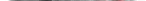 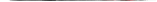 黑龙江田径中心体能器材，预算：200万元黑龙江田径中心体能器材，预算：200万元黑龙江田径中心体能器材，预算：200万元黑龙江田径中心体能器材，预算：200万元一、力量房体能器材一、力量房体能器材序号名称                      技术参数数量单位1史密斯架1、整个框架稳定牢固
2、器材表面采用两喷两烤喷涂工艺，涂层检测符合环保要求。外展尺寸不小于：2000*1500*2300MM
所有电镀件均通过48小时盐雾测试
3、底脚可配套膨胀螺丝与地面连接，让训练更安全                               
4、连接部位采用8.8级镀蓝白锌螺钉，使器材连接稳固。                                     
5、设计符合人体运动生理学和人体工学原理。
6、人性化调整设计使用者可轻易操作调整。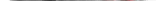 1台2奥林匹克综合训练架1、整个框架稳定牢固
2、附件与机架接触部位采用尼龙垫板隔开，防止磕碰
3.器材表面采用两喷两烤喷涂工艺，涂层检测符合环保要求。
4.铃片杆采用φ25光圆表面镀铬处理，外加φ50增强尼龙OP套，外表美观耐磨，且小孔及大孔铃片均可用。      
5.所有电镀件均通过48小时盐雾测试
6、底脚配高稳定性橡胶脚垫,可保护室内地板。                               7、连接部位采用8.8级镀蓝白锌螺钉，使器材连接稳固。                                     
8、设计符合人体运动生理学和人体工学原理。
9、人性化调整设计使用者可轻易操作调整。
10.占地尺寸不小于：140*150*220cm    毛重/净重不小于：260/170kg
11.含自由深蹲小托架，安全深蹲托架，多把位引体向上架（普通把手+攀岩把手两种），悬吊训练支架、杠铃杠架、弹力带抗阻训练配套支架等功能小配件1台3全胶杠铃片1、材质：橡胶  
2、国际标准，规格：5/10/15/25kg各5套（5kg*10、10kg*10、15kg*10、25kg*10)共20套二、身体训练馆二、身体训练馆序号名称                 技术参数数量单位1奥林匹克杆1、尺寸：28mm * 220cm。
2、材质：钢制。
3、握把材质：全硬铬电镀。
4、具备防滑纹理。
5、最大承重：1500磅。
6、钢衬铜套，含一对卡头4根2奥林匹克杆1、尺寸：25mm * 201cm。
2、材质：钢制。
3、握把材质：全硬铬电镀。
4、具备防滑纹理。
5、最大承重：1000磅。
6、钢衬铜套，含一对卡头1根3六边框举重杆1、尺寸：25mm * 220cm。
2、材质：钢制。
3、握把材质：全硬铬电镀。
4、具备防滑纹理。
5、最大承重：500磅。
6、钢衬铜套，含一对卡头1根4竞技壶铃1、材质：钢
2、规格：6/8/12/16/20/24/28/32kg共计218kg（12/16/20/24各2个6/8/28/32各一个）1套5PU哑铃1、材质：CPU
2、多重规格可选，采用高档CPU材质，用于肌力训练，肌肉复合动作训练。可修饰肌肉线条、强化肌肉纤维。
3、规格：2.5/5/7.5/10/12.5/15/17.5/20/22.5/25kg各一对共10对计275KG1套6哑铃1、材质：包胶
2、规格： 0.5kg10只7哑铃架                                                                          
1、主架管材采用不小于100×50×δ2.5mm光亮平椭圆管材。
2、器材表面采用两喷两烤喷涂工艺，涂层检测符合环保要求。
3、塑料哑铃托盘可有效降低噪，防止磕碰；                       4、底脚配高稳定性橡胶脚垫,可保护室内地板。
5、连接部位采用高强度8.8级镀蓝白锌螺钉，使器材连接稳固；                                                                                                   6、可同时放10付哑铃
7、占地尺寸不小于：2400*700*700mm；1台8商用电动跑步机1、仪表功能：坡度/LED/时间/速度/距离/心率/热量                                                                                     
2、连续功率不小于:3.0HP                                     
3、调速范围:1.0-25KM/H                                               
4、升降坡度:0-20%                                                        
5、展开尺寸不小于:2100*920*1500MM                                    
6、最大载重不小于:180KG                                                   
 7、跑道面积不小于:1500*600MM
8、跑板厚度：不小于 25MM，跑带厚度尺寸：不小于3MM
9、控制台：LED显示屏
10、最大输出功率不小于：4.5HP
11、跑带驱动电机及调速电源：AC3HP
12、具有急停与软停止功能，多媒体系统，立体声高保真音响，时间、距离、卡路里设置，编程跑模式，记步显示功能，速度/坡度直选按键，故障自检系统，手握测心率功能，硅胶减震系统，高密度耐磨弹性跑板，跑带印字提醒运动安全，防滑边条，自动加油顺滑系统。
备注:系统支持USB接口，2.0音箱系统、耳机、故障自检系统。4台9无动力跑步机1、仪表功能：时间/速度/距离/热量  等核心数据                                                                               2、自发电系统（不需外接电源）
3、展开尺寸（长*宽*高）不小于：1600*800*1500mm
4、阻力分调，手动制动
5、两侧配置安全扶手，安全可靠
6、多种训练模式，速度可根据个人能力自行调整 
7、底部培配有PA轮子，移动方便
8、可保持高速运转，适合专业运动员使用
9、最大载重不小于：150KG  1台10奥林匹克平躺卧举床1、主架管材均采用不小于100X50Xδ3mm 光亮平椭圆管材                              
2、器材表面采用两喷两烤喷涂工艺，涂层检测符合环保要求。
3、靠垫采用PU发泡一体成型，面皮选用厚度不少于1.1mmPU材质，并通过环保检测；内置PU发泡海绵密度为120°，稳定舒适。                                                                             
4、铃片杆采用φ25光圆表面镀铬处理，外加φ50增强尼龙OP套，外表美观耐磨，且小孔及大孔铃片均可用。                                                             
5、底脚配高稳定性橡胶脚垫,可保护室内地板。                               
6、连接部位采用8.8级镀蓝白锌螺钉，使器材连接稳固。     
7、设计符合人体运动生理学和人体工学原理。
8、人性化调整设计使用者可轻易操作调整。
9、占地尺寸不小于：1650*1700*1000mm。                                          
10、净重不小于：70KG。2台11奥林匹克上斜卧举床1、主架管材均采用不小于100X50Xδ2.5mm 光亮平椭圆管材                              2、器材表面采用两喷两烤喷涂工艺，涂层检测符合环保要求。
3、靠垫采用PU发泡一体成型，面皮选用厚度不少于1.1mmPU材质，并通过环保检测；内置PU发泡海绵密度为120°，稳定舒适。                                                                                                                                                                          4、铃片杆采用φ25光圆表面镀铬处理，外加φ50增强尼龙OP套，外表美观耐磨，且小孔及大孔铃片均可用。                                                             5、底脚配高稳定性橡胶脚垫,可保护室内地板。                               6、连接部位采用8.8级镀蓝白锌螺钉，使器材连接稳固。                                     
7、设计符合人体运动生理学和人体工学原理。
8、人性化调整设计使用者可轻易操作调整。
9、占地尺寸不小于：1800*1700*1400mm。                                          
10、净重不小于：100KG。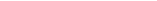 1台12臀肌训练器1. 主架管材采用不小于100×50×δ2.5mm的平椭圆管；
2、勾脚架上下、前后均需可调节，以满足训练者不同身高及训练需要 。
3、支撑垫需采用弧形设计，符合训练时的运动轨迹，使训练更加舒适。
4、勾脚架前后调节通过连杆机构，方便省力 
5、勾脚泡棉需采用PU泡棉，持久耐用 
6、直线导轨表面镀硬铬，表面高强度且耐磨 
7、直线轴承为进口轴承，使使用寿命更长
8、设计符合人体运动生理学和人体工学原理。
9、器材需人性化调整设计，使用者可轻易操作调整  
10、器材规格尺寸不小于1600*1000*1100mm   
11、净重不小于：110KG 2台13可调式AB板（仰卧板）1、主架管材采用不小于100×50×δ2.5mm光亮平椭圆管材。
2、器材表面采用两喷两烤喷涂工艺，涂层检测符合环保要求。
3、坐、靠垫均采用PU发泡一体成型，面皮选用厚度不少于1.1mmPU材质，并通过环保检测；内置PU发泡海绵密度为120°，稳定舒适。多方位角度调节设计,更科学合理。
4、把手端部采用经过氧化处理的铝质封盖，表面光亮且握感舒适，经久耐用，永不褪色。                                                                                                                            5、底脚配高稳定性橡胶脚垫,可保护室内地板。                                        
6、把手和滚轮的配合设计实现移动之便利性；
7、人性化调整设计使用者可轻易操作调整；
8、设计符合人体运动生理学和人体工学原理；
9、连接部位采用高强度8.8级镀蓝白锌螺钉，使器材连接稳固；
10、占地尺寸不小于：1500*710*800mm；
11、净重不小于：50KG；1台14          可调式哑铃椅1、主架管材采用不小于100×50×δ2.5mm光亮平椭圆管材。
2、器材表面采用两喷两烤喷涂工艺，涂层检测符合环保要求。
3、坐垫均采用PU发泡一体成型，面皮选用厚度不少于1.1mmPU材质，并通过环保检测；内置PU发泡海绵密度为120°，稳定舒适。
4、把手端部采用经过氧化处理的铝质封盖，表面光亮且握感舒适，经久耐用，永不褪色。                                                                                                                                 5、底脚配高稳定性橡胶脚垫,可保护室内地板。                                        
6、把手和滚轮的配合设计实现移动之便利性；                                                                                7、可徒手训练或者配合哑铃和史密斯机进行多功能训练；
8、人性化调整设计使用者可轻易操作调整；
9、设计符合人体运动生理学和人体工学原理；
10、连接部位采用高强度8.8级镀蓝白锌螺钉，使器材连接稳固；
11、占地尺寸不小于：1400*700*400mm；
12、净重不小于：40KG；1台15           哑铃平凳1、主架管材采用不小于100×50×δ2.5mm光亮平椭圆管材。
2、器材表面采用两喷两烤喷涂工艺，涂层检测符合环保要求。
3、坐垫均采用PU发泡一体成型，面皮选用厚度不少于1.1mmPU材质，并通过环保检测；内置PU发泡海绵密度为120°，稳定舒适。
4、把手端部采用经过氧化处理的铝质封盖，表面光亮且握感舒适，经久耐用，永不褪色。                                                                                                                5、底脚配高稳定性橡胶脚垫,可保护室内地板。                                        
6、把手和滚轮的配合设计实现移动之便利性；                                                                                     7、可徒手训练或者配合哑铃和史密斯机进行多功能训练；
8、人性化调整设计使用者可轻易操作调整；
9、设计符合人体运动生理学和人体工学原理；
10、连接部位采用高强度8.8级镀蓝白锌螺钉，使器材连接稳固；
11、占地尺寸不小于：1250*700*400mm；
12、净重不小于：25KG；1台1645°背肌训练器1、主架管材均采用不小于100X50Xδ2.5mm 光亮平椭圆管材                              
2、器材表面采用两喷两烤喷涂工艺，涂层检测符合环保要求。
3、靠垫均采用PU发泡一体成型，面皮选用厚度不少于1.1mmPU材质，并通过环保检测；内置PU发泡海绵密度为120°，稳定舒适。靠垫下部配备拉销，使用者可根据体型调节，保证舒适度及运动合理性。                                              
4、把手采用铝合金材质管材，进行氧化处理，表面光亮且握感舒适，经久耐用，永不褪色。                                                                              5、底脚配高稳定性橡胶脚垫,可保护室内地板。                        
6、把手和滚轮的配合设计实现移动之便利性；                             
7、连接部位采用8.8级镀蓝白锌螺钉，使器材连接稳固。     
8、设计符合人体运动生理学和人体工学原理。
9、人性化调整设计使用者可轻易操作调整。
10、占地尺寸不小于：1200*1000*750mm。                                            
11、净重不小于：50KG。1台17多层跳箱1、材质：PVC+泡棉
2、不同高度的箱子可作为各种训练的辅助用具和编组式起跳练习。
3、规格：高15/30/45/60cm1套18史密斯架1、整个框架稳定牢固
2、器材表面采用两喷两烤喷涂工艺，涂层检测符合环保要求。外展尺寸不小于：2000*1500*2300MM
所有电镀件均通过48小时盐雾测试
3、底脚可配套膨胀螺丝与地面连接，让训练更安全                               
4、连接部位采用8.8级镀蓝白锌螺钉，使器材连接稳固。                                     
5、设计符合人体运动生理学和人体工学原理。
6、人性化调整设计使用者可轻易操作调整。1台19四人站训练器1、主架管材均采用不小于100×50×δ2.5mm光亮平椭圆管材。
2、镀硬铬导杆，静音顺滑，耐磨耐腐；720磅精加工配重选择片, 材质为全钢，耐冲击，表面进行六面加工后电泳处理，选择插销选用强磁插销，调节方便，安全可靠。                                                                                              3、配重选择片两侧铁皮护罩，护罩表面经过静电喷涂处理，厚度δ1.2mm，可有效保护人体不受伤害；采用银色PVC边条镶边，外观美观大方。内侧护罩配有运动说明图片，上面有操作说明、起止动作说明图、注意事项、锻炼部位图示等，直观明了简单易懂。           
4、航空级自润滑含油钢丝绳直径不小于φ6mm，保证有效使用寿命不小于50万次；高强度铝合金滑轮，直径不小于φ90mm/114mm，操作舒适，有静音效果，同时配有防护罩。                                                                                                 
5、器材表面采用两喷两烤喷涂工艺，涂层检测符合环保要求。                                                                                 
6、坐、靠垫均采用PU发泡一体成型，面皮选用厚度不少于1.1mmPU材质，并通过环保检测，内置PU发泡海绵密度为120°，稳定舒适；靠垫可根据人体不同高度需求进行调节；把手可调节高度，训练多样；多把位引体向上。                                                                                                                             
7、连接部位采用8.8级镀蓝白锌螺钉，使器材连接稳固。                                                                     8、所有电镀件均通过48小时盐雾测试。                                                                                       9、占地尺寸不小于：3400*1800*2300mm       。                                                                                     10、净重不小于：550KG    。                                                                                                    11、主要锻炼部位：多部位。1台20坐式屈腿训练器1、主架管材均采用不小于100×50×δ2.5mm光亮平椭圆管材。
2、镀硬铬导杆，静音顺滑，耐磨耐腐；200磅精加工配重选择片, 材质为全钢，耐冲击，表面进行六面加工后电泳处理，选择插销选用强磁插销，调节方便，安全可靠。             
3、配重选择片两侧铁皮护罩，护罩表面经过静电喷涂处理，厚度δ1.2mm，可有效保护人体不受伤害；采用银色PVC边条镶边，外观美观大方。内侧护罩配有运动说明图片，上面有操作说明、起止动作说明图、注意事项、锻炼部位图示等，直观明了简单易懂。
4、航空级自润滑含油钢丝绳直径不小于φ6mm，保证有效使用寿命不小于50万次；高强度塑料滑轮，直径不小于φ90mm，操作舒适，有静音效果，同时配有防护罩。
5、器材表面采用两喷两烤喷涂工艺，涂层检测符合环保要求。
6、坐、靠垫均采用PU发泡一体成型，面皮选用厚度不少于1.1mmPU材质，并通过环保检测，内置PU发泡海绵密度为120°，稳定舒适；靠背垫可根据人体不同高度需求进行调节；可调节不同训练幅度，科学合理。
7、把手端部采用经过氧化处理的铝质封盖，表面光亮美观，经久耐用，永不褪色。                                                             
8、底脚配高稳定性橡胶脚垫,可保护室内地板。
9、连接部位采用8.8级镀蓝白锌螺钉，使器材连接稳固。    
10、所有电镀件均通过48小时盐雾测试。
11、设计符合人体运动生理学和人体工学原理。
12、人性化调整设计使用者可轻易操作调整。
13、尺寸不小于：1400*1000*1400mm。
14、净重不小于：130KG
15、主要锻炼部位：股二头肌1台21屈臂伸引体向上训练器1、主架管材均采用不小于100×50×δ2.5mm光亮平椭圆管材。
2、镀硬铬导杆，静音顺滑，耐磨耐腐；200磅精加工配重选择片, 材质为全钢，耐冲击，表面进行六面加工后电泳处理，选择插销选用强磁插销，调节方便，安全可靠。                                                                                      3、配重选择片两侧铁皮护罩，护罩表面经过静电喷涂处理，厚度δ1.2mm，可有效保护人体不受伤害；采用银色PVC边条镶边，外观美观大方。内侧护罩配有运动说明图片，上面有操作说明、起止动作说明图、注意事项、锻炼部位图示等，直观明了简单易懂。                                          
4、航空级自润滑含油钢丝绳直径不小于φ6mm，保证有效使用寿命不小于50万次；高强度塑料滑轮，直径不小于φ90mm/114mm，操作舒适，有静音效果，同时配有防护罩。                                                                                                  
5、器材表面采用两喷两烤喷涂工艺，涂层检测符合环保要求。
6、垫子均采用PU发泡一体成型，面皮选用厚度不少于1.1mmPU材质，并通过环保检测；内置PU发泡海绵密度为120°，稳定舒适。
7、把手端部采用经过氧化处理的铝质封盖，表面光亮美观，经久耐用，永不褪色。                                                                                                                                  8、底脚配高稳定性橡胶脚垫,可保护室内地板。
9、连接部位采用8.8级镀蓝白锌螺钉，使器材连接稳固。     
10、所有电镀件均通过48小时盐雾测试。
11、设计符合人体运动生理学和人体工学原理。
12、人性化调整设计使用者可轻易操作调整。
13、占地尺寸不小于：1850*1400*2100mm。
14、主要锻炼部位：背阔肌、肱二头肌、肱三头肌、三头肌前束。1台22智能可调气阻勾腿训练器锻炼部位：股二头肌、腘绳肌、臀肌                                
特点：                                       
★1、10.1英寸TFT可触控大屏,配备安卓智能系统；支持锻炼者人脸、手机APP或者手环智能识别，能够远程下发训练计划，运动员的训练数据实时形成专业化报表。    
2、主管材不小于：平椭圆管PT100X50Xδ2.5mm         
     外观尺寸不小于：160*60*100cm     重量不小于：75KG     
3、两种快捷调节阻力方式可选：触屏/左右手柄
4、能以不大于0.1kg的增量进行阻力调节，可对训练和爆发力训练进程进行完全控制
5、显示运动员训练的爆发力，以及与最大爆发力的比值，便于比较分析运动员每次训练的效果
6、勾腿练习有利于特殊的运动练习以及肌肉独立练习
7、通过结合使用速度和阻力来达到训练运动员下肢的加速度和爆发力
8、设计独特，易操作，模仿人体自然运动，提供舒适的运动姿势
★9、实时图像呈现整个训练时的运动行程位置，显示每次运动的最大行程，训练过程运动曲线图，便于教练员分析运动员训练状况。
10、利用气压阻力，提供连续、恒定、可细微调整的阻力模式，消除了对身体结缔组织和关节的冲击
11、既支持单边训练，也支持双边训练，能消除双边运动不均的风险。 
12、多种训练模式可选，可定制化爆发力、训练幅度以及力量等训练目标
13、支持无线上网功能，含浏览器、音乐等拓展程序1台23智能可调气阻跑步训练器锻炼部位：股四头肌、腘绳肌、臀肌                              技术参数： 1、通过结合使用速度和阻力来达到训练运动员下肢的加速度和爆发力，
★2、实时图像呈现整个训练时的运动行程位置，显示每次运动的最大行程，训练过程运动曲线图，便于教练员分析运动员训练状况。
3、节省空间的独特设计，能直接安置于地面上使用 
4、利用气压阻力，提供连续、恒定、可细微调整的阻力模式
5、既支持单边训练，也支持双边训练，能消除双边运动不均的风险。 
★6、10.1英寸TFT可触控大屏,配备安卓智能系统；支持锻炼者人脸、手机APP或者手环智能识别，能够远程下发训练计划，运动员的训练数据实时形成专业化报表。
7、主管材不小于：平椭圆管PT100X50Xδ2.5mm ，外观尺寸不小于：240*80*130cm  ，重量不小于：140kg。1台24智能可调气阻蹬腿训练器 锻炼部位：股四头，腘绳肌，臀肌                            
 特点：                                      
★1、10.1英寸TFT可触控大屏,配备安卓智能系统；支持锻炼者人脸、手机APP或者手环智能识别，能够远程下发训练计划，运动员的训练数据实时形成专业化报表。    
2、主管材不小于：平椭圆管PT100X50Xδ2.5mm         
     外观尺寸不小于：170*80*100cm    重量不小于：200kg
3、两种快捷调节阻力方式可选：触屏/左右手柄
★4、实时图像呈现整个训练时的运动行程位置，显示每次运动的最大行程，训练过程运动曲线图，便于教练员分析运动员训练状况。
5、能以不大于0.1kg的增量进行阻力调节，可对训练和爆发力训练进程进行完全控制
6、显示运动员训练的爆发力，以及与最大爆发力的比值，便于比较分析运动员每次训练的效果
7、既支持单边训练，也支持双边训练，能消除双边运动不均的风险。
8、利用气压阻力，提供连续、恒定、可细微调整的阻力模式，消除身体结缔组织和关节的冲击
9、多种训练模式可选，可定制化爆发力、训练幅度以及力量等训练目标
10、支持无线上网功能，含浏览器、音乐等拓展程序。1台25智能可调气阻臀肌训练器锻炼部位：髋屈肌群、髋伸肌群、髋外展肌群、髋内收肌群                                              技术参数：                                                     1、通过结合使用速度和阻力来达到训练运动员下肢的加速度和爆发力
2、可实现臀部屈伸、外展、内收等运动训练                              3、踏板、泡棉位置多档可调，可满足不同体型的使用者                     4、摆臂多角度可调，可满足不同的运动需求                                 5、双边气阻调节按钮，阻力调节方便快捷                                     6、能以不大于0.1kg的增量进行阻力调节，可对训练和爆发力训练进程进行完全控制
7、利用气压阻力，提供连续、恒定、可细微调整的阻力模式。
★8、实时图像呈现整个训练时的运动行程位置，显示每次运动的最大行程，训练过程运动曲线图，便于教练员分析运动员训练状况。
★9、10.1英寸TFT可触控大屏,配备安卓智能系统；支持锻炼者人脸、手机APP或者手环智能识别，能够远程下发训练计划，运动员的训练数据实时形成专业化报表。
10、主管材不小于：平椭圆管PT80X40Xδ2.5mm ，外观尺寸不小于：110*90*175cm  ， 重量不小于：125kg1台26智能可调气阻伸腿训练器 锻炼部位：股四头肌为主                                
特点：                                        
★1、10.1英寸TFT可触控大屏,配备安卓智能系统；支持锻炼者人脸、手机APP或者手环智能识别，能够远程下发训练计划，运动员的训练数据实时形成专业化报表。    
2、主管材不小于：平椭圆管PT100X50Xδ2.5mm               
     外观尺寸不小于：150*125*125cm    重量不小于：85kg
3、两种快捷调节阻力方式可选：触屏/左右手柄
★4、实时图像呈现整个训练时的运动行程位置，显示每次运动的最大行程，训练过程运动曲线图，便于教练员分析运动员训练状况。
5、能以不大于0.1kg的增量进行阻力调节，可对训练和爆发力训练进程进行完全控制
6、显示运动员训练的爆发力，以及与最大爆发力的比值，便于比较分析运动员每次训练的效果，
7、利用气压阻力，提供连续、恒定、可细微调整的阻力模式，消除身体结缔组织和关节的冲击，
8、器械结构设计符合物理学原理，受力结构稳定可靠，
9、多种训练模式可选，可定制化爆发力、训练幅度以及力量等训练目标
10、支持无线上网功能，含浏览器、音乐等拓展程序，1台27奥林匹克综合训练架1、整个框架稳定牢固
2、附件与机架接触部位采用尼龙垫板隔开，防止磕碰
3.器材表面采用两喷两烤喷涂工艺，涂层检测符合环保要求。
4.铃片杆采用φ25光圆表面镀铬处理，外加φ50增强尼龙OP套，外表美观耐磨，且小孔及大孔铃片均可用。      
5.所有电镀件均通过48小时盐雾测试
6、底脚配高稳定性橡胶脚垫,可保护室内地板。                               7、连接部位采用8.8级镀蓝白锌螺钉，使器材连接稳固。                                     
8、设计符合人体运动生理学和人体工学原理。
9、人性化调整设计使用者可轻易操作调整。
10.占地尺寸不小于：140*150*220cm    毛重/净重不小于：260/170kg
11.含自由深蹲小托架，安全深蹲托架，多把位引体向上架（普通把手+攀岩把手两种），悬吊训练支架、杠铃杠架、弹力带抗阻训练配套支架等功能小配件1台三、体能小器材三、体能小器材序号名称                   技术参数数量单位1实心球1、材质：天然橡胶
2、凹点设计和流线型皮纹面设计，抓握安全防滑。
3、规格：2/4/6/8/10kg各1个为一套。1套2半圆平衡球1、 产品描述：新颖的外观,底部贴合大面积 TPR 软胶，防滑。
2、规格:64*64*20cm
3、材质：PP+PE+PVC2套3半圆平衡球1、 产品描述：新颖的外观,底部贴合大面积 TPR 软胶，防滑。
2、材质： ABS, PVC
3、规格：60x60x20cm2套4按摩平衡垫1、提供不稳定支撑面，也可作肩，膝，臀的稳定训练。
2、材质： Pvc
3、规格：ø33cm, 1000g10个5防爆健身球1、材质：PVC
2、用于健身与瑜伽运动，核心区力量训练，平衡稳定训练，提高本体感受。
3、规格：直径：ø65cm, 质量:1100g10个6阻力带1、材质：乳胶
2、可帮助实现更强壮，更有型，更运动感的腿部和臀部。
3、规格不小于:600x30x1mm100条7弹力带1、材质： 乳胶
2、尺寸:不小于1500x150x0.35/0.6mm各50条
3、可有效改善肌力、身体活动能力和灵活性。100条8滑盘1、ABS+橡胶
2、规格：23.5*13.5cm
3、刺激腰腹及臀部的肌肉，从而增加肌肉效果。10对9振动花生按摩器1、材质：硅胶
2、优越的振幅和震动提供了更深层肌肉激活和触发点释放。
3、造型小巧，方便携带，内置锂电池，3档可调。
4、规格不小于：φ9*18CM20个10敏捷栏1、一体式工程塑料制成，不易碎裂，能够很好的提高人的灵敏性，遇到障碍物的反应能力和提高弹跳能力。
2、规格为 15cm、23cm、30cm各两只为一套。1套11杆铃杆肩垫1、材质：皮革+海绵
2、规格：28*80*400/23*90*450mm4个12超级训练带1、材质：天然乳胶
2、支持多功能的训练技巧，辅助力量训练，抗阻力训练，牵拉等。
3、规格：1.3/2.2/2.9/4.5cm各一条为一套50套13训练垫1、材质:环保XPE 
2、定制规格：2*0.8*0.05米30张14可调节负重背心1、材质：铁+橡胶+尼龙  
2、颜色：黑色  
3、配重：10kg20个15实心球1、材质：天然橡胶
2、凹点设计和流线型皮纹面设计，抓握安全防滑。
3、规格：1/2/3/4/5/6公斤各1个为一套。6套16软药球1/2/3/4/5/6公斤/1套6套17跳绳专用PVC计数跳绳78根18跨栏架足球训练固定式：15cm×40只、23cm、30cm、40cm各20只100只19雪橇车专业跑步负重爆发力训练车2个20沙袋捆绑负重2.5公斤4副21标志物圆形、立柱型各10只20只22平衡垫材质： Pvc10只23防爆健身球加厚防爆平衡健身球，直径≥75cm5只24滑行垫鞋垫式6只25护颈保护套举重运动员专用2只26超级训练带1、材质：天然乳胶
2、支持多功能的训练技巧，辅助力量训练，抗阻力训练，牵拉等。
3、规格：1.3cm6根27滑板材质：ABS+橡胶2组四、链球项目力量房体能器材四、链球项目力量房体能器材四、链球项目力量房体能器材序号名称                  技术参数数量单位1商用电动跑步机1、仪表功能：坡度/LED/时间/速度/距离/心率/热量                                                                                     
2、连续功率不小于:3.0HP                                     
3、调速范围:1.0-25KM/H                                               
4、升降坡度:0-20%                                                        
5、展开尺寸不小于:2100*920*1500MM                                    
6、最大载重不小于:180KG                                                   
 7、跑道面积不小于:1500*600MM
8、跑板厚度：不小于 25MM，跑带厚度尺寸：不小于3MM
9、控制台：LED显示屏
10、最大输出功率不小于：4.5HP
11、跑带驱动电机及调速电源：AC3HP
12、具有急停与软停止功能，多媒体系统，立体声高保真音响，时间、距离、卡路里设置，编程跑模式，记步显示功能，速度/坡度直选按键，故障自检系统，手握测心率功能，硅胶减震系统，高密度耐磨弹性跑板，跑带印字提醒运动安全，防滑边条，自动加油顺滑系统。
备注:系统支持USB接口，2.0音箱系统、耳机、故障自检系统。2台2          动感单车1、自发电系统（不需外接电源）
2、铝飞轮重量不小于：5KG ，尺寸：不小于￠405*10mm 
3、展开尺寸（长*宽*高）不小于：1400*500*1100mm
4、最大载重不小于：150KG  
5、净重不小于：50KG
6、管材参数不小于：底脚管：PT120*40*3.0
   主底管：74*50*2.0
7、龙头、坐垫可上、下、前、后调节，上下调节使用气弹簧辅助；前后两地脚管带可调整高度装置；前端滚轮设计，可方便随意移动；
8.曲柄R170尺寸不小于210*40*9mm，脚踏尺寸不小于95*65*30mm，脚蹬绑带可调节；
9、内部为同步带+多楔带两级传动，无噪音的传动系统，减少零配件的损耗；
10、车身采用高级涂料静电喷涂高温处理，耐磨耐酸,止滑把手；PU赛车坐垫；
11、52档阻力调节，下压式阻力刹车紧急方式;
12、功能：锻炼心肺功能、腿部肌肉和人体协调性，达到瘦身的效果，提高中枢神经系统对肌肉的支配效果，增加对外展肌群、内收肌群、旋肉肌群等的锻炼功能。2台3奥林匹克综合训练架1、整个框架稳定牢固
2、附件与机架接触部位采用尼龙垫板隔开，防止磕碰
3.器材表面采用两喷两烤喷涂工艺，涂层检测符合环保要求。
4.铃片杆采用φ25光圆表面镀铬处理，外加φ50增强尼龙OP套，外表美观耐磨，且小孔及大孔铃片均可用。      
5.所有电镀件均通过48小时盐雾测试
6、底脚配高稳定性橡胶脚垫,可保护室内地板。                               7、连接部位采用8.8级镀蓝白锌螺钉，使器材连接稳固。                                     
8、设计符合人体运动生理学和人体工学原理。
9、人性化调整设计使用者可轻易操作调整。
10.占地尺寸不小于：140*150*220cm    毛重/净重不小于：260/170kg
11.含自由深蹲小托架，安全深蹲托架，多把位引体向上架（普通把手+攀岩把手两种），悬吊训练支架、杠铃杠架、弹力带抗阻训练配套支架等功能小配件1台4史密斯架1、整个框架稳定牢固
2、器材表面采用两喷两烤喷涂工艺，涂层检测符合环保要求。外展尺寸不小于：2000*1500*2300MM
所有电镀件均通过48小时盐雾测试
3、底脚可配套膨胀螺丝与地面连接，让训练更安全                               
4、连接部位采用8.8级镀蓝白锌螺钉，使器材连接稳固。                                     
5、设计符合人体运动生理学和人体工学原理。
6、人性化调整设计使用者可轻易操作调整。1台5臀肌训练器1. 主架管材采用不小于100×50×δ2.5mm的平椭圆管；
2、勾脚架上下、前后均需可调节，以满足训练者不同身高及训练需要 。
3、支撑垫需采用弧形设计，符合训练时的运动轨迹，使训练更加舒适。
4、勾脚架前后调节通过连杆机构，方便省力 
5、勾脚泡棉需采用PU泡棉，持久耐用 
6、直线导轨表面镀硬铬，表面高强度且耐磨 
7、直线轴承为进口轴承，使使用寿命更长
8、设计符合人体运动生理学和人体工学原理。
9、器材需人性化调整设计，使用者可轻易操作调整  
10、器材规格尺寸不小于1600*1000*1100mm   净重不小于：110KG 2台6拉伸架1、训练部位：全身
2、根据图示拉伸动作，适用与提高血液循环；排出乳酸堆积；缓解肌肉劳损点；减少肌肉粘连；增加身体柔韧性；放送肌肉筋膜；美化肌肉线条；提高肌肉功能表现；避免运动损伤等作用
3、展开尺寸不小于：120*100*200cm
4、净重不小于：100KG 1台7下背伸展训练器1、主架管材均采用不小于100×50×δ2.5mm光亮平椭圆管材。
2、镀硬铬导杆，静音顺滑，耐磨耐腐；200磅精加工配重选择片, 材质为全钢，耐冲击，表面进行六面加工后电泳处理，选择插销选用强磁插销，调节方便，安全可靠。             
3、配重选择片两侧铁皮护罩，护罩表面经过静电喷涂处理，厚度δ1.2mm，可有效保护人体不受伤害；采用银色PVC边条镶边，外观美观大方。内侧护罩配有运动说明图片，上面有操作说明、起止动作说明图、注意事项、锻炼部位图示等，直观明了简单易懂。
4、航空级自润滑含油钢丝绳直径不小于φ6mm，保证有效使用寿命不小于50万次；高强度塑料滑轮，直径不小于φ90mm/114mm，操作舒适，有静音效果，同时配有防护罩。
5、器材表面采用两喷两烤喷涂工艺，涂层检测符合环保要求。
6、坐、靠垫均采用PU发泡一体成型，面皮选用厚度不少于1.1mmPU材质，并通过环保检测；内置PU发泡海绵密度为120°，稳定舒适。坐垫可根据人体不同高度需求进行调节，上靠垫可调节不同训练幅度，科学合理。
7、把手端部采用经过氧化处理的铝质封盖，表面光亮美观，经久耐用，永不褪色。                                                             8、底脚配高稳定性橡胶脚垫,可保护室内地板。
9、连接部位采用8.8级镀蓝白锌螺钉，使器材连接稳固。     
10、所有电镀件均通过48小时盐雾测试。
11、设计符合人体运动生理学和人体工学原理。
12、人性化调整设计使用者可轻易操作调整。
13、占地尺寸不小于：1100*1000*1500mm。
14、净重不小于：200KG
15、主要锻炼部位：竖脊肌1台8腹部前屈训练器1、主架管材均采用不小于100×50×δ2.5mm光亮平椭圆管材。
2、镀硬铬导杆，静音顺滑，耐磨耐腐；200磅精加工配重选择片, 材质为全钢，耐冲击，表面进行六面加工后电泳处理，选择插销选用强磁插销，调节方便，安全可靠。             
3、配重选择片两侧铁皮护罩，护罩表面经过静电喷涂处理，厚度δ1.2mm，可有效保护人体不受伤害；采用银色PVC边条镶边，外观美观大方。
4、航空级自润滑含油钢丝绳直径不小于φ6mm，保证有效使用寿命不小于50万次；高强度塑料滑轮，直径不小于φ90mm/114mm，操作舒适，有静音效果，同时配有防护罩。
5、器材表面采用两喷两烤喷涂工艺，涂层检测符合环保要求。
6、坐、靠垫均采用PU发泡一体成型，面皮选用厚度不少于1.1mmPU材质，并通过环保检测；内置PU发泡海绵密度为120°，稳定舒适。坐垫可根据人体不同高度需求进行调节，上靠垫可调节不同训练幅度，科学合理。
7、把手端部采用经过氧化处理的铝质封盖，表面光亮美观，经久耐用，永不褪色。                                                             
8、连接部位采用8.8级镀蓝白锌螺钉，使器材连接稳固。     
9、所有电镀件均通过48小时盐雾测试。
10、净重不小于：180KG
11、主要锻炼部位：腹直肌1台9转体训练器1、主架管材均采用不小于100×50×δ2.5mm光亮平椭圆管材。
2、镀硬铬导杆，静音顺滑，耐磨耐腐；200磅精加工配重选择片, 材质为全钢，耐冲击，表面进行六面加工后电泳处理，选择插销选用强磁插销，调节方便，安全可靠。             
3、配重选择片两侧铁皮护罩，护罩表面经过静电喷涂处理，厚度δ1.2mm，可有效保护人体不受伤害。
4、航空级自润滑含油钢丝绳直径不小于φ6mm，保证有效使用寿命不小于50万次；高强度塑料滑轮，直径不小于φ90mm/114mm，操作舒适，有静音效果，同时配有防护罩。
5、器材表面采用两喷两烤喷涂工艺，涂层检测符合环保要求。
6、坐、靠垫均采用PU发泡一体成型，面皮选用厚度不少于1.1mmPU材质，并通过环保检测，内置PU发泡海绵密度为120°，稳定舒适；上靠垫可根据人体不同高度需求进行调节；可调节不同训练幅度，科学合理。                                                             7、占地尺寸不小于：1100×1000×1500mm                                                           1台10卧式腹肌训练器1、主架管材均采用不小于100X50Xδ2.5mm 光亮平椭圆管材                              
2、器材表面采用两喷两烤喷涂工艺，涂层检测符合环保要求。
3、坐、靠垫均采用PU发泡一体成型，面皮选用厚度不少于1.1mmPU材质，并通过环保检测；内置PU发泡海绵密度为120°，稳定舒适。                                                                          
4、把手采用铝合金材质管材，进行氧化处理，表面光亮且握感舒适，经久耐用，永不褪色。                                              
5、铃片杆采用φ25光圆表面镀铬处理，外加φ50增强尼龙OP套，外表美观耐磨，且小孔及大孔铃片均可用。                      
6、配有调节缓冲垫，抗压耐磨。                                                
7、底脚配高稳定性橡胶脚垫,可保护室内地板。                               
8、连接部位采用8.8级镀蓝白锌螺钉，使器材连接稳固。     
9、设计符合人体运动生理学和人体工学原理。
10、人性化调整设计使用者可轻易操作调整。
11、尺寸不小于：1500*800*900mm。                                            
12、净重不小于：70KG.
13、需配铃片使用。1台11小飞鸟1、主架管材采用不小于100×50×δ2.5mm光亮平椭圆管材。
2、镀硬铬导杆，200磅精加工配重选择片（2组）, 材质为全钢，耐冲击，表面进行六面加工后电泳处理，选择插销选用强磁插销，调节方便，安全可靠；
3、航空级自润滑含油钢丝绳直径不小于φ6mm，保证有效使用寿命不小于50万次；高强度含轴承铝合金滑轮，直径不小于φ90mm，操作舒适，有静音效果，同时配有防护罩。
4、器材表面采用两喷两烤喷涂工艺，涂层检测符合环保要求。
5、高稳定性塑料底垫,可保护室内地板。
6、设计符合人体运动生理学和人体工学原理；
7、人性化调整设计使用者可轻易操作调整；
8、配重选择片两侧配亚克力材质护罩，护罩表面经过单面磨砂处理，厚度δ5mm，并采用铝边条与主框架固定，结实牢固，可确保使用安全，同时外观美观大方；                                                                   9、两侧训练臂均可上下左右调节，上下调节角度范围不小于为0-150°，左右调节角度范围不小于0-70°，全方位满足运动员的训练需求。
10、内侧护罩配有运动说明图片，上面有操作说明、起止动作说明图、注意事项、锻炼部位图示等，直观明了简单易懂。
11、引领国际潮流的简约造型，设计独特，构造精巧，功能齐全。
12、连接部位采用高强度8.8级镀铬螺钉，使器材连接稳固；
13、展开尺寸不小于：2450*3500*2490mm。
14、净重不小于：225KG1台126公分基础水泥地面＋自流平＋运动地板水泥基础地面和自流平硬度及平整度达到铺设运动地板要求。PVC运动地板，100%原生料生产加工而成，无毒、无味、绿色环保，总厚度5.0mm±0.1mm，耐磨层厚度不低于1.5mm，面层经抗污层处理，耐磨抗污，刚性支撑夹带层，双色双倍率无钙致密发泡弹性层，背板为密闭式平面防移动背板，产品质保8年
技术参数：
1、PVC运动地板：总厚度5.0mm±0.1mm
2、拉伸强度：≥7.0Mpa
3、拉断伸长率≥44%
4、冲击吸收(23℃±2℃):≥30%
5、可溶性镉含量：≤0.4mg /kg
6、甲醛释放量：≤0.1 mg/m².h
7、总挥发性有机化合物（TVOC）释放量≤4.7mg/m².h
8、表面涂层厚度最低值：﹥30μm（微米）（为保证招、投、供产品一致，报告需注明产品品牌、厚度，否则按无效处理）
★9、高、低温老化时长不低于2000h后外观、尺寸变化率：长、宽≤ 0.8%，试验后外观正常
★10、臭氧老化不低于1500h后,且报告须附带CMA或CNAS标识，邵氏硬度80-90HA（报告须带有可查询真伪的二维码）
★11、为保证产品的耐盐腐蚀性（如雨水，汗水等），中性盐雾试验不低于6500h后，且报告须附带CMA或CNAS标识，拉伸强度≥14.0MPa；断裂伸长率≥60%
以上加★项为实质响应项，投标时须提供国家认可的通过CMA或CNAS认证的检测机构出具的检测报告原件扫描件（原件备查）。100平黑龙江重竞技中心配体能器材，预算：239万元黑龙江重竞技中心配体能器材，预算：239万元黑龙江重竞技中心配体能器材，预算：239万元黑龙江重竞技中心配体能器材，预算：239万元黑龙江重竞技中心配体能器材，预算：239万元序号名称技术参数数量单位1360多功能综合训练器1、主架管材均采用不小于100X50Xδ2.5mm 光亮平椭圆管材                              
2、器材表面采用两喷两烤喷涂工艺，涂层检测符合环保要求。
3、连接部位采用8.8级镀蓝白锌螺钉，使器材连接稳固。 
4、 整个框架稳定牢固
5、所有电镀件均通过48小时盐雾测试。
6、设计符合人体运动生理学和人体工程学原理。
7、占地尺寸不小于：5000*4100*2500mm。 
8、含小飞鸟、多把位引体向上架，双杠曲臂撑，炮台架，踏板，战绳训练架，悬吊训练架，铃片架、药球弹床、药球置物架、沙袋架、弹力带抗阻训练配套支架、壶铃哑铃墙球等功能小件置物架等多种功能架组合      1台2卧式腹肌训练器1、主架管材均采用不小于100X50Xδ2.5mm 光亮平椭圆管材                              
2、器材表面采用两喷两烤喷涂工艺，涂层检测符合环保要求。
3、坐、靠垫均采用PU发泡一体成型，面皮选用厚度不少于1.1mmPU材质，并通过环保检测；内置PU发泡海绵密度为120°，稳定舒适。                                                                          
4、把手采用铝合金材质管材，进行氧化处理，表面光亮且握感舒适，经久耐用，永不褪色。                                              
5、铃片杆采用φ25光圆表面镀铬处理，外加φ50增强尼龙OP套，外表美观耐磨，且小孔及大孔铃片均可用。                      
6、配有调节缓冲垫，抗压耐磨。                                                
7、底脚配高稳定性橡胶脚垫,可保护室内地板。                               
8、连接部位采用8.8级镀蓝白锌螺钉，使器材连接稳固。     
9、设计符合人体运动生理学和人体工学原理。
10、人性化调整设计使用者可轻易操作调整。
11、尺寸不小于：1500*800*900mm。                                            
12、净重不小于：70KG.
13、需配铃片使用。1台3拉筋机1、主架管材采用不小于100×50×δ2.5mm光亮平椭圆管材。
2、器材表面采用两喷两烤喷涂工艺，涂层检测符合环保要求。
3、坐、靠垫均采用PU发泡一体成型，面皮选用厚度不少于1.1mmPU材质，并通过环保检测；内置PU发泡海绵密度为120°，稳定舒适。
4、把手端部采用经过氧化处理的铝质封盖，表面光亮且握感舒适，经久耐用，永不褪色。                                                                                                                 5、底脚配高稳定性橡胶脚垫,可保护室内地板。                                        
6、人性化调整设计使用者可轻易操作调整；
7、设计符合人体运动生理学和人体工学原理；
8、连接部位采用高强度8.8级镀蓝白锌螺钉，使器材连接稳固；
9、占地尺寸不小于：1400*700*1000mm；
10、净重不小于：50KG；1台4单双杠训练器1、主架管材均采用不小于100×50×δ2.5mm光亮平椭圆管材。
2、器材表面采用两喷两烤喷涂工艺，涂层检测符合环保要求。
3、靠垫均采用PU发泡一体成型，面皮选用厚度不少于1.1mmPU材质，并通过环保检测；内置PU发泡海绵密度为120°，稳定舒适。
4、把手端部采用经过氧化处理的铝质封盖，表面光亮美观，经久耐用，永不褪色。                                                             
5、底脚配高稳定性橡胶脚垫,可保护室内地板。
6、连接部位采用8.8级镀蓝白锌螺钉，使器材连接稳固。      
7、所有电镀件均通过48小时盐雾测试。
8、连接部位采用高强度8.8级镀蓝白锌螺钉，使器材连接稳固；
9、占地尺寸不小于：1300*1300*2200mm。
10、净重不小于：110KG。
1台5史密斯机1. 主架使用不小于100mm×50mm×2.5mm光亮平椭圆钢管管材；
2. 器材表面采用两喷两烤喷涂工艺，涂层检测符合环保要求；
3. 设计符合人体运动生理学和人体工学原理；
4. 平衡式杠铃杆设计；
5. 12档调位；
6. 不锈钢杠铃片架及杠铃杆架；
7. 直线轴承结构的设计确保运动的静音，精确性与顺畅度，耐磨耐腐；                                                                                                           8.航空级自润滑含油钢丝绳直径不小于φ6mm，保证有效使用寿命不小于50万次；高强度铝合金滑轮，直径不小于φ114mm，操作舒适，有静音效果                                                                                                                                             9.把手端部采用经过氧化处理的铝质封盖，表面光亮美观，经久耐用，永不褪色。   
10.连接部位采用高强度8.8级镀蓝白锌螺钉，使器材连接稳固                                                                                                        11.所有电镀件均通过48小时盐雾测试。                                                                                                                          
12. 占地尺寸不小于：2000*1400*2200mm；
13. 净重不小于：180KG。                                                                                                                           1台645°倒蹬训练器1、主架管材均采用不小于120X50Xδ2.5mm 光亮平椭圆管材                            
2、器材表面采用两喷两烤喷涂工艺，涂层检测符合环保要求。
3、坐、靠垫均采用PU发泡一体成型，面皮选用厚度不少于1.1mmPU材质，并通过环保检测；内置PU发泡海绵密度为120°，稳定舒适。坐垫可根据人体不同高度需求进行调节科学合理。                                                                                             
4、把手采用铝合金材质管材，进行氧化处理，表面光亮且握感舒适，经久耐用，永不褪色。                                              
5、所有铃片杆均采用φ25光圆表面镀铬处理，外加φ50增强尼龙OP套，外表美观耐磨，且小孔及大孔铃片均可用。                      
6、配有调节缓冲垫，抗压耐磨。                                                
7、底脚配高稳定性橡胶脚垫,可保护室内地板。                               
8、连接部位采用8.8级镀蓝白锌螺钉，使器材连接稳固。     
9、所有电镀件均通过48小时盐雾测试。
10、设计符合人体运动生理学和人体工学原理。
11、人性化调整设计使用者可轻易操作调整。
12、占地尺寸不小于：2450*1400*1500mm。                                          
13、净重不小于：180KG，最大配重不小于:300KG.
14、需配铃片使用。1台7卧式划船器1、主架管材均采用不小于100X50Xδ2.5mm 光亮平椭圆管材                              
2、器材表面采用两喷两烤喷涂工艺，涂层检测符合环保要求。
3、靠垫采用PU发泡一体成型，面皮选用厚度不少于1.1mmPU材质，并通过环保检测；内置PU发泡海绵密度为120°，稳定舒适。蹬脚部配备拉销，使用者可根据体型调节高低，保证舒适度及运动合理性.                    
4、把手采用铝合金材质管材，进行氧化处理，表面光亮且握感舒适，经久耐用，永不褪色。                                                                    5、配有调节缓冲垫，抗压耐磨。                                                
6、底脚配高稳定性橡胶脚垫,可保护室内地板。                               
7、铃片杆均采用φ25光圆表面镀铬处理，外加φ50增强尼龙OP套，外表美观耐磨，且小孔及大孔铃片均可用。                                                          8、连接部位采用8.8级镀蓝白锌螺钉，使器材连接稳固。     
9、设计符合人体运动生理学和人体工学原理。
10、人性化调整设计使用者可轻易操作调整。                 
11、占地尺寸不小于：2200*960*1200mm。                                          
12、净重不小于：80KG.
13、需配铃片使用。1台8小腿训练器1、主架管材均采用不小于100X50Xδ2.5mm 光亮平椭圆管材                              
2、器材表面采用两喷两烤喷涂工艺，涂层检测符合环保要求。
3、坐、靠垫均采用PU发泡一体成型，面皮选用厚度不少于1.1mmPU材质，并通过环保检测；内置PU发泡海绵密度为120°，稳定舒适。                                         
4、铃片杆采用φ25光圆表面镀铬处理，外加φ50增强尼龙OP套，外表美观耐磨，且小孔及大孔铃片均可用。                                                                                                                   5、配有调节缓冲垫，抗压耐磨。                                                
6、底脚配高稳定性橡胶脚垫,可保护室内地板。                               
7、连接部位采用8.8级镀蓝白锌螺钉，使器材连接稳固。     
8、设计符合人体运动生理学和人体工学原理。
9、人性化调整设计使用者可轻易操作调整。
10、占地尺寸不小于：1250*670*980mm。                                          
11、净重不小于：47KG.
12、需配铃片使用。1台9铃片架1、主架管材采用不小于100×50×δ2.5mm光亮平椭圆管材。
2、器材表面采用两喷两烤喷涂工艺，涂层检测符合环保要求。
3、底脚配高稳定性PVC脚垫,可保护室内地板。                                        
4、连接部位采用高强度8.8级镀蓝白锌螺钉，使器材连接稳固；
5、占地尺寸不小于：600*600*1000mm；
6、净重不小于：30KG；2台10奥林匹克平躺卧举床1、主架管材均采用不小于100X50Xδ3mm 光亮平椭圆管材                              
2、器材表面采用两喷两烤喷涂工艺，涂层检测符合环保要求。
3、靠垫采用PU发泡一体成型，面皮选用厚度不少于1.1mmPU材质，并通过环保检测；内置PU发泡海绵密度为120°，稳定舒适。                                                                             
4、铃片杆采用φ25光圆表面镀铬处理，外加φ50增强尼龙OP套，外表美观耐磨，且小孔及大孔铃片均可用。                                                             
5、底脚配高稳定性橡胶脚垫,可保护室内地板。                               
6、连接部位采用8.8级镀蓝白锌螺钉，使器材连接稳固。     
7、设计符合人体运动生理学和人体工学原理。
8、人性化调整设计使用者可轻易操作调整。
9、占地尺寸不小于：1650*1700*1000mm。                                          
10、净重不小于：70KG。1台11奥林匹克上斜卧举床1、主架管材均采用不小于100X50Xδ2.5mm 光亮平椭圆管材                              2、器材表面采用两喷两烤喷涂工艺，涂层检测符合环保要求。
3、靠垫采用PU发泡一体成型，面皮选用厚度不少于1.1mmPU材质，并通过环保检测；内置PU发泡海绵密度为120°，稳定舒适。                                                                                                                                                                          4、铃片杆采用φ25光圆表面镀铬处理，外加φ50增强尼龙OP套，外表美观耐磨，且小孔及大孔铃片均可用。                                                             5、底脚配高稳定性橡胶脚垫,可保护室内地板。                               6、连接部位采用8.8级镀蓝白锌螺钉，使器材连接稳固。                                     
7、设计符合人体运动生理学和人体工学原理。
8、人性化调整设计使用者可轻易操作调整。
9、占地尺寸不小于：1800*1700*1400mm。                                          
10、净重不小于：100KG。1台12奥林匹克下斜卧举床1、主架管材均采用不小于100X50Xδ3mm 光亮平椭圆管材                              2、器材表面采用两喷两烤喷涂工艺，涂层检测符合环保要求。
3、靠垫采用PU发泡一体成型，面皮选用厚度不少于1.1mmPU材质，并通过环保检测；内置PU发泡海绵密度为120°，稳定舒适。                                                                                                                                                                             4、铃片杆采用φ25光圆表面镀铬处理，外加φ50增强尼龙OP套，外表美观耐磨，且小孔及大孔铃片均可用。                                                             5、底脚配高稳定性橡胶脚垫,可保护室内地板。                               6、连接部位采用8.8级镀蓝白锌螺钉，使器材连接稳固。                                     
7、设计符合人体运动生理学和人体工学原理。
8、人性化调整设计使用者可轻易操作调整。
9、占地尺寸不小于：1850*1700*1260mm。                                               10、净重不小于：82KG。1台13哑铃平凳1、主架管材采用不小于100×50×δ2.5mm光亮平椭圆管材。
2、器材表面采用两喷两烤喷涂工艺，涂层检测符合环保要求。
3、坐垫均采用PU发泡一体成型，面皮选用厚度不少于1.1mmPU材质，并通过环保检测；内置PU发泡海绵密度为120°，稳定舒适。
4、把手端部采用经过氧化处理的铝质封盖，表面光亮且握感舒适，经久耐用，永不褪色。                                                                                                                5、底脚配高稳定性橡胶脚垫,可保护室内地板。                                        
6、把手和滚轮的配合设计实现移动之便利性；                                                                                     7、可徒手训练或者配合哑铃和史密斯机进行多功能训练；
8、人性化调整设计使用者可轻易操作调整；
9、设计符合人体运动生理学和人体工学原理；
10、连接部位采用高强度8.8级镀蓝白锌螺钉，使器材连接稳固；
11、占地尺寸不小于：1250*700*400mm；
12、净重不小于：25KG；2台14可调式AB板（仰卧板）1、主架管材采用不小于100×50×δ2.5mm光亮平椭圆管材。
2、器材表面采用两喷两烤喷涂工艺，涂层检测符合环保要求。
3、坐、靠垫均采用PU发泡一体成型，面皮选用厚度不少于1.1mmPU材质，并通过环保检测；内置PU发泡海绵密度为120°，稳定舒适。多方位角度调节设计,更科学合理。
4、把手端部采用经过氧化处理的铝质封盖，表面光亮且握感舒适，经久耐用，永不褪色。                                                                                                                            5、底脚配高稳定性橡胶脚垫,可保护室内地板。                                        
6、把手和滚轮的配合设计实现移动之便利性；
7、人性化调整设计使用者可轻易操作调整；
8、设计符合人体运动生理学和人体工学原理；
9、连接部位采用高强度8.8级镀蓝白锌螺钉，使器材连接稳固；
10、占地尺寸不小于：1500*710*800mm；
11、净重不小于：50KG；2台15可调式哑铃椅1、主架管材采用不小于100×50×δ2.5mm光亮平椭圆管材。
2、器材表面采用两喷两烤喷涂工艺，涂层检测符合环保要求。
3、坐垫均采用PU发泡一体成型，面皮选用厚度不少于1.1mmPU材质，并通过环保检测；内置PU发泡海绵密度为120°，稳定舒适。
4、把手端部采用经过氧化处理的铝质封盖，表面光亮且握感舒适，经久耐用，永不褪色。                                                                                                                                 5、底脚配高稳定性橡胶脚垫,可保护室内地板。                                        
6、把手和滚轮的配合设计实现移动之便利性；                                                                                7、可徒手训练或者配合哑铃和史密斯机进行多功能训练；
8、人性化调整设计使用者可轻易操作调整；
9、设计符合人体运动生理学和人体工学原理；
10、连接部位采用高强度8.8级镀蓝白锌螺钉，使器材连接稳固；
11、占地尺寸不小于：1400*700*400mm；
12、净重不小于：40KG；2台1645°背肌训练器1、主架管材均采用不小于100X50Xδ2.5mm 光亮平椭圆管材                              
2、器材表面采用两喷两烤喷涂工艺，涂层检测符合环保要求。
3、靠垫均采用PU发泡一体成型，面皮选用厚度不少于1.1mmPU材质，并通过环保检测；内置PU发泡海绵密度为120°，稳定舒适。靠垫下部配备拉销，使用者可根据体型调节，保证舒适度及运动合理性。                                              
4、把手采用铝合金材质管材，进行氧化处理，表面光亮且握感舒适，经久耐用，永不褪色。                                                                              5、底脚配高稳定性橡胶脚垫,可保护室内地板。                        
6、把手和滚轮的配合设计实现移动之便利性；                             
7、连接部位采用8.8级镀蓝白锌螺钉，使器材连接稳固。     
8、设计符合人体运动生理学和人体工学原理。
9、人性化调整设计使用者可轻易操作调整。
10、占地尺寸不小于：1200*1000*750mm。                                            
11、净重不小于：50KG。2台17二头肌训练器1、主架管材均采用不小于100X50Xδ2.5mm 光亮平椭圆管材                              
2、器材表面采用两喷两烤喷涂工艺，涂层检测符合环保要求。
3、坐、靠垫均采用PU发泡一体成型，面皮选用厚度不少于1.1mmPU材质，并通过环保检测；内置PU发泡海绵密度为120°，稳定舒适。                                                                                      
4、底脚配高稳定性橡胶脚垫,可保护室内地板。                              
5、连接部位采用8.8级镀蓝白锌螺钉，使器材连接稳固。     
6、设计符合人体运动生理学和人体工学原理。
7、人性化调整设计使用者可轻易操作调整。
8、占地尺寸不小于：1000*800*900mm。                                            
 9、净重不小于：50KG.                                                                           
10、最大训练载荷不小于：150KG2台18深蹲训练器1、引领国际潮流的简约造型，设计独特，构造精巧。
2、主架管材采用不小于100×50×δ2.5mm光亮平椭圆管材。
3、器材表面采用两喷两烤喷涂工艺，涂层检测符合环保要求。
4、底脚配高稳定性橡胶脚垫,可保护室内地板。
5、连接部位采用高强度8.8级镀蓝白锌螺钉，使器材连接稳固；
6、占地尺寸不小于：1600*1600*1800mm。
7、净重不小于：100KG。
8、需配合杠铃使用。1台19坐式上斜推胸训练器1、主架管材均采用不小于100X50Xδ2.5mm 光亮平椭圆管材                                                                                      2、器材表面采用两喷两烤喷涂工艺，涂层检测符合环保要求。
3、坐、靠垫均采用PU发泡一体成型，面皮选用厚度不少于1.1mmPU材质，并通过环保检测；内置PU发泡海绵密度为120°，稳定舒适。坐垫可根据人体不同高度需求进行调节科学合理。                                                                                                                                                                4、把手采用铝合金材质管材，进行氧化处理，表面光亮且握感舒适，经久耐用，永不褪色。                                                       5、所有旋转轴不小于φ25。所有铃片杆均采用φ25光圆表面镀铬处理，外加φ50增强尼龙OP套，外表美观耐磨，且小孔及大孔铃片均可用。                                                                                       6、配有M20螺纹调节缓冲垫，抗压耐磨。                                                                                                                                 7、底脚配高稳定性橡胶脚垫,可保护室内地板。                                                                                 8、连接部位采用8.8级镀蓝白锌螺钉，使器材连接稳固。                                                                         9、所有电镀件均通过48小时盐雾测试。
10、设计符合人体运动生理学和人体工学原理。
11、人性化调整设计使用者可轻易操作调整。
12、占地尺寸不小于：1900*1000*1600mm。                                                                                                  13、净重不小于：130KG，最大配重不小于:300KG.
14、需配铃片使用。1台20坐式划船训练器1、主架管材均采用不小于100X50Xδ2.5mm 光亮平椭圆管材                              
2、器材表面采用两喷两烤喷涂工艺，涂层检测符合环保要求。
3、坐、靠垫均采用PU发泡一体成型，面皮选用厚度不少于1.1mmPU材质，并通过环保检测；内置PU发泡海绵密度为120°，稳定舒适。坐垫可根据人体不同高度需求进行调节科学合理。                                                                                              
4、把手采用铝合金材质管材，进行氧化处理，表面光亮且握感舒适，经久耐用，永不褪色。
5、所有旋转轴不小于φ25。所有铃片杆均采用φ25光圆表面镀铬处理，外加φ50增强尼龙OP套，外表美观耐磨，且小孔及大孔铃片均可用。                      
6、配有M20螺纹调节缓冲垫，抗压耐磨。                                                
7、底脚配高稳定性橡胶脚垫,可保护室内地板。                               
8、连接部位采用8.8级镀蓝白锌螺钉，使器材连接稳固。     
9、所有电镀件均通过48小时盐雾测试。
10、设计符合人体运动生理学和人体工学原理。
11、人性化调整设计使用者可轻易操作调整。
12、占地尺寸不小于：1000*1300*1500mm。                                         
13、净重不小于：120KG，最大配重不小于:300KG.
14、需配铃片使用。1台21坐式下拉训练器1、主架管材均采用不小于100X50Xδ2.5mm 光亮平椭圆管材                              
2、器材表面采用两喷两烤喷涂工艺，涂层检测符合环保要求。
3、坐、靠垫均采用PU发泡一体成型，面皮选用厚度不少于1.1mmPU材质，并通过环保检测；内置PU发泡海绵密度为120°，稳定舒适。坐垫可根据人体不同高度需求进行调节科学合理。                                                                                              
4、把手采用铝合金材质管材，进行氧化处理，表面光亮且握感舒适，经久耐用，永不褪色。                                              5、所有旋转轴不小于φ25。所有铃片杆均采用φ25光圆表面镀铬处理，外加φ50增强尼龙OP套，外表美观耐磨，且小孔及大孔铃片均可用。                      
6、配有M20螺纹调节缓冲垫，抗压耐磨。                                                
7、底脚配高稳定性橡胶脚垫,可保护室内地板。                               
8、连接部位采用8.8级镀蓝白锌螺钉，使器材连接稳固。    
9、所有电镀件均通过48小时盐雾测试。
10、设计符合人体运动生理学和人体工学原理。
11、人性化调整设计使用者可轻易操作调整。
12、占地尺寸不小于：1700*1270*1800mm。                                        
13、净重不小于：130KG，最大配重不小于:200KG.
14、需配铃片使用。1台22坐式肩部推举训练器1、主架管材均采用不小于100X50Xδ2.5mm 光亮平椭圆管材                              
2、器材表面采用两喷两烤喷涂工艺，涂层检测符合环保要求。
3、坐、靠垫均采用PU发泡一体成型，面皮选用厚度不少于1.1mmPU材质，并通过环保检测；内置PU发泡海绵密度为120°，稳定舒适。坐垫可根据人体不同高度需求进行调节科学合理。                                                                                              
4、把手采用铝合金材质管材，进行氧化处理，表面光亮且握感舒适，经久耐用，永不褪色。                                              
5、所有旋转轴不小于φ25。所有铃片杆均采用φ25光圆表面镀铬处理，外加φ50增强尼龙OP套，外表美观耐磨，且小孔及大孔铃片均可用。                      
6、配有M20螺纹调节缓冲垫，抗压耐磨。                                                
7、底脚配高稳定性橡胶脚垫,可保护室内地板。                              
 8、连接部位采用8.8级镀蓝白锌螺钉，使器材连接稳固。     
9、所有电镀件均通过48小时盐雾测试。
10、设计符合人体运动生理学和人体工学原理。
11、人性化调整设计使用者可轻易操作调整。
12、占地尺寸不小于：1600*1100*1500mm。                                         
 13、净重不小于：120KG，最大配重不小于:300KG.
14、需配铃片使用。1台23提膝训练器1、主架管材均采用不小于100X50Xδ2.5mm 光亮平椭圆管材                              
2、器材表面采用两喷两烤喷涂工艺，涂层检测符合环保要求。
3、坐、靠垫均采用PU发泡一体成型，面皮选用厚度不少于1.1mmPU材质，并通过环保检测；内置PU发泡海绵密度为120°，稳定舒适。坐垫可根据人体不同高度需求进行调节科学合理。                                                                                             
4、把手采用铝合金材质管材，进行氧化处理，表面光亮且握感舒适，经久耐用，永不褪色。                                              
5、所有旋转轴不小于φ25。所有铃片杆均采用φ25光圆表面镀铬处理，外加φ50增强尼龙OP套，外表美观耐磨，且小孔及大孔铃片均可用。                      
6、配有调节缓冲垫，抗压耐磨。                                               
7、底脚配高稳定性橡胶脚垫,可保护室内地板。                               
8、连接部位采用8.8级镀蓝白锌螺钉，使器材连接稳固。     
9、所有电镀件均通过48小时盐雾测试。
10、设计符合人体运动生理学和人体工学原理。
11、人性化调整设计使用者可轻易操作调整。
12、占地尺寸：1800*1000*1150mm。                                          
13、净重不小于：120KG，最大载重不小于:200KG.
14、需配铃片使用。1台24坐式上斜推胸训练器1、主架管材均采用不小于100X50Xδ2.5mm 光亮平椭圆管材                                                                                      2、器材表面采用两喷两烤喷涂工艺，涂层检测符合环保要求。
3、坐、靠垫均采用PU发泡一体成型，面皮选用厚度不少于1.1mmPU材质，并通过环保检测；内置PU发泡海绵密度为120°，稳定舒适。坐垫可根据人体不同高度需求进行调节科学合理。                                                                                                                                                                4、把手采用铝合金材质管材，进行氧化处理，表面光亮且握感舒适，经久耐用，永不褪色。                                                       5、所有旋转轴不小于φ25。所有铃片杆均采用φ25光圆表面镀铬处理，外加φ50增强尼龙OP套，外表美观耐磨，且小孔及大孔铃片均可用。                                                                                       6、配有M20螺纹调节缓冲垫，抗压耐磨。                                                                                                                                 7、底脚配高稳定性橡胶脚垫,可保护室内地板。                                                                                 8、连接部位采用8.8级镀蓝白锌螺钉，使器材连接稳固。                                                                         9、所有电镀件均通过48小时盐雾测试。
10、设计符合人体运动生理学和人体工学原理。
11、人性化调整设计使用者可轻易操作调整。
12、占地尺寸不小于：1900*1000*1600mm。                                                                                                  13、净重不小于：130KG，最大配重不小于:300KG.
14、需配铃片使用。1台25坐式下斜推胸训练器1、主架管材均采用不小于100X50Xδ2.5mm 光亮平椭圆管材                              2、器材表面采用两喷两烤喷涂工艺，涂层检测符合环保要求。
3、坐、靠垫均采用PU发泡一体成型，面皮选用厚度不少于1.1mmPU材质，并通过环保检测；内置PU发泡海绵密度为120°，稳定舒适。坐垫可根据人体不同高度需求进行调节科学合理。                                                                                              
4、把手采用铝合金材质管材，进行氧化处理，表面光亮且握感舒适，经久耐用，永不褪色。                                              
5、所有旋转轴不小于φ25。所有铃片杆均采用φ25光圆表面镀铬处理，外加φ50增强尼龙OP套，外表美观耐磨，且小孔及大孔铃片均可用。                      
6、配有M20螺纹调节缓冲垫，抗压耐磨。                                                
7、底脚配高稳定性橡胶脚垫,可保护室内地板。                               
8、连接部位采用8.8级镀蓝白锌螺钉，使器材连接稳固。     
9、所有电镀件均通过48小时盐雾测试。
10、设计符合人体运动生理学和人体工学原理。
11、人性化调整设计使用者可轻易操作调整。
12、占地尺寸不小于：1400*1500*1700mm。                                         
13、净重不小于：160KG，最大配重不小于:200KG.
14、需配铃片使用。1台26坐式背肌后展训练器1、主架管材均采用不小于100X50Xδ2.5mm 光亮平椭圆管材                              
2、器材表面采用两喷两烤喷涂工艺，涂层检测符合环保要求。
3、坐、靠垫均采用PU发泡一体成型，面皮选用厚度不少于1.1mmPU材质，并通过环保检测；内置PU发泡海绵密度为120°，稳定舒适。坐垫可根据人体不同高度需求进行调节科学合理。                                                                                              
4、把手采用铝合金材质管材，进行氧化处理，表面光亮且握感舒适，经久耐用，永不褪色。                                              
5、所有旋转轴不小于φ25。所有铃片杆均采用φ25光圆表面镀铬处理，外加φ50增强尼龙OP套，外表美观耐磨，且小孔及大孔铃片均可用。                      
6、配有M20螺纹调节缓冲垫，抗压耐磨。                                                
7、底脚配高稳定性橡胶脚垫,可保护室内地板。                               
8、连接部位采用8.8级镀蓝白锌螺钉，使器材连接稳固。     
9、所有电镀件均通过48小时盐雾测试。
10、设计符合人体运动生理学和人体工学原理。
11、人性化调整设计使用者可轻易操作调整。
12、占地尺寸不小于：1500*1300*1200mm。                                          
13、净重不小于：130KG，最大配重不小于:200KG.
14、需配铃片使用。1台27哑铃架                                                                          
1、主架管材采用不小于100×50×δ2.5mm光亮平椭圆管材。
2、器材表面采用两喷两烤喷涂工艺，涂层检测符合环保要求。
3、塑料哑铃托盘可有效降低噪，防止磕碰；                       4、底脚配高稳定性橡胶脚垫,可保护室内地板。
5、连接部位采用高强度8.8级镀蓝白锌螺钉，使器材连接稳固；                                                                                                   6、可同时放10付哑铃
7、占地尺寸不小于：2400*700*700mm；2台28PU哑铃1、材质：CPU
2、多重规格可选，采用高档CPU材质，用于肌力训练，肌肉复合动作训练。可修饰肌肉线条、强化肌肉纤维。
3、规格：2.5-50kg各一对，共20对总计1050kg1套29奥林匹克弯杆1、规格：1.2米长
2、直径25MM；
3、钢衬铜套，
4、含一对卡头4根30奥林匹克杆1、尺寸：28mm * 220cm。
2、材质：钢制。
3、握把材质：全硬铬电镀。
4、具备防滑纹理。
5、最大承重：1500磅。
6、钢衬铜套，含一对卡头2根31奥林匹克杆1、规格;1.5米
2、轴直径25MM；
3、钢衬铜套，
4、含一对卡头2根32V型把手1、镀铬
2、表面光洁亮丽，握感舒适。2个33二头绳1、尼龙
2、表面光洁亮丽，握感舒适。4个34D型把手1、镀铬
2、表面光洁亮丽，握感舒适。4个35直V杆1、镀铬
2、表面光洁亮丽，握感舒适。4个366公分基础水泥地面＋自流平＋运动地板水泥基础地面和自流平硬度及平整度达到铺设运动地板要求。PVC运动地板，100%原生料生产加工而成，无毒、无味、绿色环保，总厚度5.0mm±0.1mm，耐磨层厚度不低于1.5mm，面层经抗污层处理，耐磨抗污，刚性支撑夹带层，双色双倍率无钙致密发泡弹性层，背板为密闭式平面防移动背板，产品质保8年
技术参数：
1、PVC运动地板：总厚度5.0mm±0.1mm
2、拉伸强度：≥7.0Mpa
3、拉断伸长率≥44%
4、冲击吸收(23℃±2℃):≥30%
5、可溶性镉含量：≤0.4mg /kg
6、甲醛释放量：≤0.1 mg/m².h
7、总挥发性有机化合物（TVOC）释放量≤4.7mg/m².h
8、表面涂层厚度最低值：﹥30μm（微米）（为保证招、投、供产品一致，报告需注明产品品牌、厚度，否则按无效处理）
★9、高、低温老化时长不低于2000h后外观、尺寸变化率：长、宽≤ 0.8%，试验后外观正常
★10、臭氧老化不低于1500h后,且报告须附带CMA或CNAS标识，邵氏硬度80-90HA（报告须带有可查询真伪的二维码）
★11、为保证产品的耐盐腐蚀性（如雨水，汗水等），中性盐雾试验不低于6500h后，且报告须附带CMA或CNAS标识，拉伸强度≥14.0MPa；断裂伸长率≥60%
以上加★项为实质响应项，投标时须提供国家认可的通过CMA或CNAS认证的检测机构出具的检测报告原件扫描件（原件备查）。200平方37竞技铃片1、PU材质，
2、环保无味。总计2250kg（根据实际要求配置单片重量）1套38商用电动跑步机1、仪表功能：坡度/LED/时间/速度/距离/心率/热量                                                                                     
2、连续功率不小于:3.0HP                                     
3、调速范围:1.0-25KM/H                                               
4、升降坡度:0-20%                                                        
5、展开尺寸不小于:2100*920*1500MM                                    
6、最大载重不小于:180KG                                                   
 7、跑道面积不小于:1500*600MM
8、跑板厚度：不小于 25MM，跑带厚度尺寸：不小于3MM
9、控制台：LED显示屏
10、最大输出功率不小于：4.5HP
11、跑带驱动电机及调速电源：AC3HP
12、具有急停与软停止功能，多媒体系统，立体声高保真音响，时间、距离、卡路里设置，编程跑模式，记步显示功能，速度/坡度直选按键，故障自检系统，手握测心率功能，硅胶减震系统，高密度耐磨弹性跑板，跑带印字提醒运动安全，防滑边条，自动加油顺滑系统。
备注:系统支持USB接口，2.0音箱系统、耳机、故障自检系统。2台39筋膜枪1、转速：6挡可调。
2、专业按摩头6个
3、使用电压：110-220V10个40智能可调气阻腹部训练器锻炼部位：腹肌                                                    技术参数：                                                          ★1、10.1英寸TFT可触控大屏,配备安卓智能系统；支持锻炼者人脸、手机APP或者手环智能识别，能够远程下发训练计划，运动员的训练数据实时形成专业化报表。
2、能以不大于0.1kg的增量进行阻力调节，可对训练和爆发力训练进程进行完全控制
3、利用气压阻力，提供连续、恒定、可细微调整的阻力模式，消除身体结缔组织和关节的冲击
4、节省空间的独特设计，能直接安置于地面上使用
★5、实时图像呈现整个训练时的运动行程位置，显示每次运动的最大行程，训练过程运动曲线图，便于教练员分析运动员训练状况。
6、主管材不小于：平椭圆管PT80X40Xδ2.5mm ， 外观尺寸不小于：100*80*120cm   ， 重量不小于：80kg1台41智能可调节气阻下背训练器锻炼部位：竖脊肌                                 技术参数：                                           ★1、10.1英寸TFT可触控大屏,配备安卓智能系统；支持锻炼者人脸、手机APP或者手环智能识别，能够远程下发训练计划，运动员的训练数据实时形成专业化报表。
2、能以不大于0.1kg的增量进行阻力调节，可对训练和爆发力训练进程进行完全控制
3、利用气压阻力，提供连续、恒定、可细微调整的阻力模式，消除身体结缔组织和关节的冲击
4、节省空间的独特设计，能直接安置于地面上使用
★5、实时图像呈现整个训练时的运动行程位置，显示每次运动的最大行程，训练过程运动曲线图，便于教练员分析运动员训练状况。
6、主管材不小于：平椭圆管PT80X40Xδ2.5mm ， 外观尺寸不小于：140*100*110cm  ， 重量不小于：110kg1台42智能可调气阻肱二头肌训练器锻炼部位：二头肌                                技术参数：                                        
★1、10.1英寸TFT可触控大屏,配备安卓智能系统；支持锻炼者人脸、手机APP或者手环智能识别，能够远程下发训练计划，运动员的训练数据实时形成专业化报表。
2、能以不大于0.1kg的增量进行阻力调节，可对训练和爆发力训练进程进行完全控制
3、利用气压阻力，提供连续、恒定、可细微调整的阻力模式，消除身体结缔组织和关节的冲击
★4、实时图像呈现整个训练时的运动行程位置，显示每次运动的最大行程，训练过程运动曲线图，便于教练员分析运动员训练状况。
5、主管材不小于：平椭圆管PT80X40Xδ2.5mm  ， 外观尺寸不小于：125*70*150cm   ，重量不小于：80kg1台43智能可调气阻划船训练器锻炼部位：背阔肌，斜方肌                                          技术参数：                                                              ★1、10.1英寸TFT可触控大屏,配备安卓智能系统；支持锻炼者人脸、手机APP或者手环智能识别，能够远程下发训练计划，运动员的训练数据实时形成专业化报表。
2、能以不大于0.1kg的增量进行阻力调节，可对训练和爆发力训练进程进行完全控制
3、利用气压阻力，提供连续、恒定、可细微调整的阻力模式，消除身体结缔组织和关节的冲击
★4、实时图像呈现整个训练时的运动行程位置，显示每次运动的最大行程，训练过程运动曲线图，便于教练员分析运动员训练状况。
5、主管材不小于：平椭圆管PT100X50Xδ2.5mm  外观尺寸不小于：110*100*170cm  ， 重量不小于：110kg1台44智能可调气阻高位下拉训练器锻炼部位：背阔肌，斜方肌，菱形肌                              技术参数：                                                       ★1、10.1英寸TFT可触控大屏,配备安卓智能系统；支持锻炼者人脸、手机APP或者手环智能识别，能够远程下发训练计划，运动员的训练数据实时形成专业化报表。                                    
2、采用机械联动装置代替传统绳索提供训练阻力
3、能以不大于0.1kg的增量进行阻力调节，可对训练和爆发力训练进程进行完全控制
4、利用气压阻力，提供连续、恒定、可细微调整的阻力模式，消除身体结缔组织和关节的冲击
5、节省空间的独特设计，能直接安置于地面上使用
★6、实时图像呈现整个训练时的运动行程位置，显示每次运动的最大行程，训练过程运动曲线图，便于教练员分析运动员训练状况。                                                               7、主管材不小于：平椭圆管PT100X50Xδ2.5mm ， 外观尺寸不小于：155*110*180cm   ，重量不小于：110kg1台45智能可调气阻肩推训练器锻炼部位：三角肌、肱三头肌                                                技术参数：                                                          ★1、10.1英寸TFT可触控大屏,配备安卓智能系统；支持锻炼者人脸、手机APP或者手环智能识别，能够远程下发训练计划，运动员的训练数据实时形成专业化报表。       
2、采用机械联动装置代替传统绳索提供训练阻力
3、能以不大于0.1kg的增量进行阻力调节，可对训练和爆发力训练进程进行完全控制
4、利用气压阻力，提供连续、恒定、可细微调整的阻力模式，消除身体结缔组织和关节的冲击
★5、实时图像呈现整个训练时的运动行程位置，显示每次运动的最大行程，训练过程运动曲线图，便于教练员分析运动员训练状况。
6、主管材不小于：平椭圆管PT80X40Xδ2.5mm   ，外观尺寸不小于：155*110*160cm    ，重量不小于：100kg1台46商用立式车1、最大承重：180kg/400LB
2、产品尺寸不小于：130*60*160CM；毛重/净重不小于：115kg/90kg
3、内置不小于19种训练模式
4、仪表显示：时间，路程，卡路里心跳，速度，
5、不小于32档阻力系统
6、支持蓝牙，USB接口，2.0音响2台47商用卧式车1、自发电系统（不需外接电源）、电磁铁阻力；
2、飞轮直径不小于￠240mm（重量15kg）；
3、展开尺寸不小于（长*宽*高）：1650*760*1300mm；
4、仪表显示器尺寸：5窗口LED显示；
5、仪表功能：时间、速度、距离、心率、热量，32档阻力调节，6种不同模式运动程序；
6、 6、主体钢架坚固，稳定，刚性好；主要管材：铝型材不小于105*75*δ3mm；
7、铝合金座椅导轨,PU舒适坐、靠垫；
8、内部为多楔带传动，无噪音的传动系统，减少零配件的损耗；
9、易调节座椅设置；
10、安全的踏板绑带；
11、多用途个人物品存放架；座椅扶手两侧有水壶架，仪表上有IPAD手机支架
12、前端滚轮设计，可方便随意移动；
13、最大载重不小于：150kg；
14、净重不小于：100kg；1台48商用椭圆机1、最大承重：180kg/400LB
2、产品尺寸不小于：200*70*160CM；毛重/净重不小于：200kg/150kg
3、内置不小于12种训练模式
4、仪表显示：时间，路程，卡路里心跳，速度，阻力
5、支持蓝牙，USB接口2.0音响系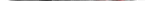 1台49划船器净重不小于：42.kg，船身尺寸不小于：146*66*38cm，最大单次承重不小于：225kg，不小于10档阻力调节，显示屏显示内容应包含：“运行时间”“500m配速”“做功瓦特”“每分钟行程”“卡路里”和“总行程”。支持蓝牙功能*
可连接第三方软件，进行实时监测2台50智能可调气阻伸腿训练器 锻炼部位：股四头肌为主                                
特点：                                        
★1、10.1英寸TFT可触控大屏,配备安卓智能系统；支持锻炼者人脸、手机APP或者手环智能识别，能够远程下发训练计划，运动员的训练数据实时形成专业化报表。    
2、主管材不小于：平椭圆管PT100X50Xδ2.5mm             
     外观尺寸不小于：150*125*120cm    重量不小于：90kg
3、两种快捷调节阻力方式可选：触屏/左右手柄
★4、实时图像呈现整个训练时的运动行程位置，显示每次运动的最大行程，训练过程运动曲线图，便于教练员分析运动员训练状况。
5、能以不大于0.1kg的增量进行阻力调节，可对训练和爆发力训练进程进行完全控制
6、显示运动员训练的爆发力，以及与最大爆发力的比值，便于比较分析运动员每次训练的效果，
7、利用气压阻力，提供连续、恒定、可细微调整的阻力模式，消除身体结缔组织和关节的冲击，
8、器械结构设计符合物理学原理，受力结构稳定可靠，
9、多种训练模式可选，可定制化爆发力、训练幅度以及力量等训练目标
10、支持无线上网功能，含浏览器、音乐等拓展程序，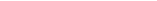 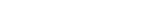 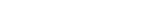 1台51智能可调气阻蹬腿训练器 锻炼部位：股四头，腘绳肌，臀肌                            
 特点：                                      
★1、10.1英寸TFT可触控大屏,配备安卓智能系统；支持锻炼者人脸、手机APP或者手环智能识别，能够远程下发训练计划，运动员的训练数据实时形成专业化报表。    
2、主管材不小于：平椭圆管PT100X50Xδ2.5mm         
     外观尺寸不小于：170*80*100cm    重量不小于：200kg
3、两种快捷调节阻力方式可选：触屏/左右手柄
★4、实时图像呈现整个训练时的运动行程位置，显示每次运动的最大行程，训练过程运动曲线图，便于教练员分析运动员训练状况。
5、能以不大于0.1kg的增量进行阻力调节，可对训练和爆发力训练进程进行完全控制
6、显示运动员训练的爆发力，以及与最大爆发力的比值，便于比较分析运动员每次训练的效果
7、既支持单边训练，也支持双边训练，能消除双边运动不均的风险。
8、利用气压阻力，提供连续、恒定、可细微调整的阻力模式，消除身体结缔组织和关节的冲击
9、多种训练模式可选，可定制化爆发力、训练幅度以及力量等训练目标
10、支持无线上网功能，含浏览器、音乐等拓展程序。1台52智能360°可调气阻多功能训练器# 锻炼部位：全身                                                                                                
技术参数：                                                                                      
★1、10.1英寸TFT可触控大屏,配备安卓智能系统；支持锻炼者人脸、手机APP或者手环智能识别，能够远程下发训练计划，运动员的训练数据实时形成专业化报表。    
2、主管材不小于：矩形管100X50Xδ2.5mm  
     外观尺寸不小于：250*110*230cm  重量不小于：200kg
3、触屏调节阻力大小，方便快捷
★4、实时图像呈现整个训练时的运动行程位置，显示每次运动的最大行程，训练过程运动曲线图，便于教练员分析运动员训练状况。
5、两侧训练臂均可上下左右调节，上下调节角度范围不小于0-150°，左右调节角度范围不小于0-70°，全方位满足运动员的训练需求。
6、能以不大于0.1kg的增量进行阻力调节，可对训练和爆发力训练进程进行完全控制
7、显示运动员训练的爆发力，以及与最大爆发力的比值，便于比较分析运动员每次训练的效果
8、每一个滑轮翼独立于机器之外，并且与拉力的方向相匹配
9、节省空间的独特设计，能直接安置于地面上使用
10、利用气压阻力，提供连续、恒定、可细微调整的阻力模式，消除身体结缔组织和关节的冲击
11、可以任何角度进行全身部位的训练
12、配套使用系列附件，能根据个人的需求量身定制训练计划 
13、多种训练模式可选，可定制化爆发力、训练幅度以及力量等训练目标
14、支持无线上网功能，含浏览器、音乐等拓展程序        1台53智能可调气阻勾腿训练器锻炼部位：股二头肌、腘绳肌、臀肌                                
特点：                                       
★1、10.1英寸TFT可触控大屏,配备安卓智能系统；支持锻炼者人脸、手机APP或者手环智能识别，能够远程下发训练计划，运动员的训练数据实时形成专业化报表。    
2、主管材不小于：平椭圆管PT100X50Xδ2.5mm         
     外观尺寸不小于：160*60*100cm     重量不小于：75KG     
3、两种快捷调节阻力方式可选：触屏/左右手柄
4、能以不大于0.1kg的增量进行阻力调节，可对训练和爆发力训练进程进行完全控制
5、显示运动员训练的爆发力，以及与最大爆发力的比值，便于比较分析运动员每次训练的效果
6、勾腿练习有利于特殊的运动练习以及肌肉独立练习
7、通过结合使用速度和阻力来达到训练运动员下肢的加速度和爆发力
8、设计独特，易操作，模仿人体自然运动，提供舒适的运动姿势
★9、实时图像呈现整个训练时的运动行程位置，显示每次运动的最大行程，训练过程运动曲线图，便于教练员分析运动员训练状况。
10、利用气压阻力，提供连续、恒定、可细微调整的阻力模式，消除了对身体结缔组织和关节的冲击
11、既支持单边训练，也支持双边训练，能消除双边运动不均的风险。 
12、多种训练模式可选，可定制化爆发力、训练幅度以及力量等训练目标
13、支持无线上网功能，含浏览器、音乐等拓展程序1台54壶铃60公斤、70公斤、80公斤、90公斤各1个300公斤55训练垫1、材质:环保XPE 
2、规格：2*0.8*0.05米4条黑龙江球类中心体能器材（篮球+乒乓球），预算：200万元黑龙江球类中心体能器材（篮球+乒乓球），预算：200万元黑龙江球类中心体能器材（篮球+乒乓球），预算：200万元黑龙江球类中心体能器材（篮球+乒乓球），预算：200万元黑龙江球类中心体能器材（篮球+乒乓球），预算：200万元序号名称技术参数数量单位1可调式哑铃椅1、主架管材采用不小于100×50×δ2.5mm光亮平椭圆管材。
2、器材表面采用两喷两烤喷涂工艺，涂层检测符合环保要求。
3、坐垫均采用PU发泡一体成型，面皮选用厚度不少于1.1mmPU材质，并通过环保检测；内置PU发泡海绵密度为120°，稳定舒适。
4、把手端部采用经过氧化处理的铝质封盖，表面光亮且握感舒适，经久耐用，永不褪色。                                                                                                                                 5、底脚配高稳定性橡胶脚垫,可保护室内地板。                                        
6、把手和滚轮的配合设计实现移动之便利性；                                                                                7、可徒手训练或者配合哑铃和史密斯机进行多功能训练；
8、人性化调整设计使用者可轻易操作调整；
9、设计符合人体运动生理学和人体工学原理；
10、连接部位采用高强度8.8级镀蓝白锌螺钉，使器材连接稳固；
11、占地尺寸不小于：1400*700*400mm；
12、净重不小于：40KG；2台2奥林匹克杆1、尺寸：28mm * 220cm。
2、材质：钢制。
3、握把材质：全硬铬电镀。
4、具备防滑纹理。
5、最大承重：1500磅。
6、钢衬铜套，含一对卡头2根3竞技铃片1、PU材质，环保无味。
2、规格：5KG\10KG\15KG\20KG\25KG各2片1套4商用电动跑步机                                                              1、仪表功能：坡度/LED/时间/速度/距离/心率/热量                                                                                     
2、连续功率不小于:3.0HP                                     
3、调速范围:1.0-25KM/H                                               
4、升降坡度:0-20%                                                        
5、展开尺寸不小于:2100*920*1500MM                                    
6、最大载重不小于:180KG                                                   
 7、跑道面积不小于:1500*600MM
8、跑板厚度：不小于 25MM，跑带厚度尺寸：不小于3MM
9、控制台：LED显示屏
10、最大输出功率不小于：4.5HP
11、跑带驱动电机及调速电源：AC3HP
12、具有急停与软停止功能，多媒体系统，立体声高保真音响，时间、距离、卡路里设置，编程跑模式，记步显示功能，速度/坡度直选按键，故障自检系统，手握测心率功能，硅胶减震系统，高密度耐磨弹性跑板，跑带印字提醒运动安全，防滑边条，自动加油顺滑系统。
备注:系统支持USB接口，2.0音箱系统、耳机、故障自检系统。4台5商用动感单车1、自发电系统（不需外接电源）
2、最大承重不小于：180kg/400LB
3、产品尺寸不小于：1000*400MM*1000MM；毛重/净重不小于：50kg/40kg
4、阻力：磁力                                                  5、把手、座椅均可调节
6、仪表显示应包含：时间，距离，卡路里，速度，功率
7、支持蓝牙3台645°倒蹬训练器1、主架管材均采用不小于120X50Xδ2.5mm 光亮平椭圆管材                            
2、器材表面采用两喷两烤喷涂工艺，涂层检测符合环保要求。
3、坐、靠垫均采用PU发泡一体成型，面皮选用厚度不少于1.1mmPU材质，并通过环保检测；内置PU发泡海绵密度为120°，稳定舒适。坐垫可根据人体不同高度需求进行调节科学合理。                                                                                             
4、把手采用铝合金材质管材，进行氧化处理，表面光亮且握感舒适，经久耐用，永不褪色。                                              
5、所有铃片杆均采用φ25光圆表面镀铬处理，外加φ50增强尼龙OP套，外表美观耐磨，且小孔及大孔铃片均可用。                      
6、配有调节缓冲垫，抗压耐磨。                                                
7、底脚配高稳定性橡胶脚垫,可保护室内地板。                               
8、连接部位采用8.8级镀蓝白锌螺钉，使器材连接稳固。     
9、所有电镀件均通过48小时盐雾测试。
10、设计符合人体运动生理学和人体工学原理。
11、人性化调整设计使用者可轻易操作调整。
12、占地尺寸不小于：2450*1400*1500mm。                                          
13、净重不小于：180KG，最大配重不小于:300KG.
14、需配铃片使用。1台7坐式下拉训练器1、主架管材均采用不小于100X50Xδ2.5mm 光亮平椭圆管材                              
2、器材表面采用两喷两烤喷涂工艺，涂层检测符合环保要求。
3、坐、靠垫均采用PU发泡一体成型，面皮选用厚度不少于1.1mmPU材质，并通过环保检测；内置PU发泡海绵密度为120°，稳定舒适。坐垫可根据人体不同高度需求进行调节科学合理。                                                                                              
4、把手采用铝合金材质管材，进行氧化处理，表面光亮且握感舒适，经久耐用，永不褪色。                                              5、所有旋转轴不小于φ25。所有铃片杆均采用φ25光圆表面镀铬处理，外加φ50增强尼龙OP套，外表美观耐磨，且小孔及大孔铃片均可用。                      
6、配有M20螺纹调节缓冲垫，抗压耐磨。                                                
7、底脚配高稳定性橡胶脚垫,可保护室内地板。                               
8、连接部位采用8.8级镀蓝白锌螺钉，使器材连接稳固。    
9、所有电镀件均通过48小时盐雾测试。
10、设计符合人体运动生理学和人体工学原理。
11、人性化调整设计使用者可轻易操作调整。
12、占地尺寸不小于：1700*1270*1800mm。                                        
13、净重不小于：130KG，最大配重不小于:200KG.
14、需配铃片使用。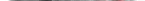 1台8可调式AB板（仰卧板）1、主架管材采用不小于100×50×δ2.5mm光亮平椭圆管材。
2、器材表面采用两喷两烤喷涂工艺，涂层检测符合环保要求。
3、坐、靠垫均采用PU发泡一体成型，面皮选用厚度不少于1.1mmPU材质，并通过环保检测；内置PU发泡海绵密度为120°，稳定舒适。多方位角度调节设计,更科学合理。
4、把手端部采用经过氧化处理的铝质封盖，表面光亮且握感舒适，经久耐用，永不褪色。                                                                                                                            5、底脚配高稳定性橡胶脚垫,可保护室内地板。                                        
6、把手和滚轮的配合设计实现移动之便利性；
7、人性化调整设计使用者可轻易操作调整；
8、设计符合人体运动生理学和人体工学原理；
9、连接部位采用高强度8.8级镀蓝白锌螺钉，使器材连接稳固；
10、占地尺寸不小于：1500*710*800mm；
11、净重不小于：50KG；1台9史密斯机1. 主架使用不小于100mm×50mm×2.5mm光亮平椭圆钢管管材；
2. 器材表面采用两喷两烤喷涂工艺，涂层检测符合环保要求；
3. 设计符合人体运动生理学和人体工学原理；
4. 平衡式杠铃杆设计；
5. 12档调位；
6. 不锈钢杠铃片架及杠铃杆架；
7. 直线轴承结构的设计确保运动的静音，精确性与顺畅度，耐磨耐腐；                                                                                                           8.航空级自润滑含油钢丝绳直径不小于φ6mm，保证有效使用寿命不小于50万次；高强度铝合金滑轮，直径不小于φ114mm，操作舒适，有静音效果                                                                                                                                             9.把手端部采用经过氧化处理的铝质封盖，表面光亮美观，经久耐用，永不褪色。   
10.连接部位采用高强度8.8级镀蓝白锌螺钉，使器材连接稳固                                                                                                        11.所有电镀件均通过48小时盐雾测试。                                                                                                                          
12. 占地尺寸不小于：2000*1400*2200mm；
13. 净重不小于：180KG。                                                                                                                           1台10二头肌训练器1、主架管材均采用不小于100X50Xδ2.5mm 光亮平椭圆管材                              
2、器材表面采用两喷两烤喷涂工艺，涂层检测符合环保要求。
3、坐、靠垫均采用PU发泡一体成型，面皮选用厚度不少于1.1mmPU材质，并通过环保检测；内置PU发泡海绵密度为120°，稳定舒适。                                                                                      
4、底脚配高稳定性橡胶脚垫,可保护室内地板。                              
5、连接部位采用8.8级镀蓝白锌螺钉，使器材连接稳固。     
6、设计符合人体运动生理学和人体工学原理。
7、人性化调整设计使用者可轻易操作调整。
8、占地尺寸不小于：1000*800*900mm。                                            
 9、净重不小于：50KG.                                                                           
10、最大训练载荷不小于：150KG1台11训练垫1、材质:环保XPE 
2、规格：2*0.8*0.05米100张12小飞鸟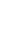 1、主架管材均采用不小于100×50×δ2.5mm光亮平椭圆管材。
2、镀硬铬导杆，静音顺滑，耐磨耐腐；400磅精加工配重选择片, 材质为全钢，耐冲击，表面进行六面加工后电泳处理，选择插销选用强磁插销，调节方便，安全可靠。                                                                                            3、配重选择片两侧铁皮护罩，护罩表面经过静电喷涂处理，厚度δ1.2mm，可有效保护人体不受伤害；采用银色PVC边条镶边，外观美观大方。内侧护罩配有运动说明图片，上面有操作说明、起止动作说明图、注意事项、锻炼部位图示等，直观明了简单易懂。
4、航空级自润滑含油钢丝绳直径不小于φ6mm，保证有效使用寿命不小于50万次；高强度塑料滑轮，直径不小于φ90mm/114mm，操作舒适，有静音效果，同时配有防护罩。                                                                                                         
5、器材表面采用两喷两烤喷涂工艺，涂层检测符合环保要求。
6、左右把手可调节高度，训练多样，多把位引体向上，科学合理。
 7、底脚配高稳定性橡胶脚垫,可保护室内地板。
8、连接部位采用8.8级镀蓝白锌螺钉，使器材连接稳固。                                                                             9、所有电镀件均通过48小时盐雾测试。
10、设计符合人体运动生理学和人体工学原理。
11、人性化调整设计使用者可轻易操作调整。
12、占地尺寸不小于：1600*900*2200mm；
13、机台净重不小于：350㎏；
14、锻炼部位: 多功能。1台13臀肌训练器1. 主架管材采用不小于100×50×δ2.5mm的平椭圆管；
2、勾脚架上下、前后均需可调节，以满足训练者不同身高及训练需要 。
3、支撑垫需采用弧形设计，符合训练时的运动轨迹，使训练更加舒适。
4、勾脚架前后调节通过连杆机构，方便省力 
5、勾脚泡棉需采用PU泡棉，持久耐用 
6、直线导轨表面镀硬铬，表面高强度且耐磨 
7、直线轴承为进口轴承，使使用寿命更长
8、设计符合人体运动生理学和人体工学原理。
9、器材需人性化调整设计，使用者可轻易操作调整  
10、器材规格尺寸不小于1600*1000*1100mm   
11、净重不小于：110KG 1台14哑铃架                                                                          
1、主架管材采用不小于100×50×δ2.5mm光亮平椭圆管材。
2、器材表面采用两喷两烤喷涂工艺，涂层检测符合环保要求。
3、塑料哑铃托盘可有效降低噪，防止磕碰；                       4、底脚配高稳定性橡胶脚垫,可保护室内地板。
5、连接部位采用高强度8.8级镀蓝白锌螺钉，使器材连接稳固；                                                                                                   6、可同时放10付哑铃
7、占地尺寸不小于：2400*700*700mm；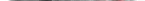 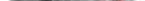 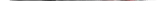 2台15PU哑铃1、材质：CPU
2、多重规格可选，采用高档CPU材质，用于肌力训练，肌肉复合动作训练。可修饰肌肉线条、强化肌肉纤维。
3、规格：2.5/5/7.5/10/12.5/15/17.5/20/22.5/25kg各一对共10对计275KG2套16智能360°可调气阻多功能训练器 锻炼部位：全身                                                                                                
技术参数：                                                                                      
★1、10.1英寸TFT可触控大屏,配备安卓智能系统；支持锻炼者人脸、手机APP或者手环智能识别，能够远程下发训练计划，运动员的训练数据实时形成专业化报表。    
2、主管材不小于：矩形管100X50Xδ2.5mm  
     外观尺寸不小于：250*110*230cm  重量不小于：200kg
3、触屏调节阻力大小，方便快捷
★4、实时图像呈现整个训练时的运动行程位置，显示每次运动的最大行程，训练过程运动曲线图，便于教练员分析运动员训练状况。
5、两侧训练臂均可上下左右调节，上下调节角度范围不小于0-150°，左右调节角度范围不小于0-70°，全方位满足运动员的训练需求。
6、能以不大于0.1kg的增量进行阻力调节，可对训练和爆发力训练进程进行完全控制
7、显示运动员训练的爆发力，以及与最大爆发力的比值，便于比较分析运动员每次训练的效果
8、每一个滑轮翼独立于机器之外，并且与拉力的方向相匹配
9、节省空间的独特设计，能直接安置于地面上使用
10、利用气压阻力，提供连续、恒定、可细微调整的阻力模式，消除身体结缔组织和关节的冲击
11、可以任何角度进行全身部位的训练
12、配套使用系列附件，能根据个人的需求量身定制训练计划 
13、多种训练模式可选，可定制化爆发力、训练幅度以及力量等训练目标
14、支持无线上网功能，含浏览器、音乐等拓展程序        1台17智能可调气阻高位下拉训练器锻炼部位：背阔肌，斜方肌，菱形肌                              技术参数：                                                       ★1、10.1英寸TFT可触控大屏,配备安卓智能系统；支持锻炼者人脸、手机APP或者手环智能识别，能够远程下发训练计划，运动员的训练数据实时形成专业化报表。                                    
2、采用机械联动装置代替传统绳索提供训练阻力
3、能以不大于0.1kg的增量进行阻力调节，可对训练和爆发力训练进程进行完全控制
4、利用气压阻力，提供连续、恒定、可细微调整的阻力模式，消除身体结缔组织和关节的冲击
5、节省空间的独特设计，能直接安置于地面上使用
★6、实时图像呈现整个训练时的运动行程位置，显示每次运动的最大行程，训练过程运动曲线图，便于教练员分析运动员训练状况。                                                               7、主管材不小于：平椭圆管PT100X50Xδ2.5mm ， 外观尺寸不小于：155*110*180cm   ，重量不小于：110kg1台18拉伸架1、训练部位：全身
2、根据图示拉伸动作，适用与提高血液循环；排出乳酸堆积；缓解肌肉劳损点；减少肌肉粘连；增加身体柔韧性；放送肌肉筋膜；美化肌肉线条；提高肌肉功能表现；避免运动损伤等作用
3、展开尺寸不小于：120*100*200cm
4、净重不小于：100KG 1台19智能可调气阻综合训练架锻炼部位：全身                                    技术参数：                                           1、综合训练架各种训练都可以用气压作为阻力，达到训练的目的
★2、10.1英寸TFT可触控大屏两个，,配备安卓智能系统；支持锻炼者人脸、手机APP或者手环智能识别，能够远程下发训练计划，运动员的训练数据实时形成专业化报表。 
3、结合使用速度和阻力来达到训练运动员的加速度和爆发力
4、利用气压阻力，提供连续、恒定、可细微调整的阻力模式
5、几乎消除了对身体结缔组织和关节的冲击
 ★6、实时图像呈现整个训练时的运动行程位置，显示每次运动的最大行程，训练过程运动曲线图，便于教练员分析运动员训练状况。                                                              7、主管材不小于：矩形管100X80Xδ5mm   ，外观尺寸不小于：250*150*260cm          重量不小于：555kg2台20可调式哑铃椅1、主架管材采用不小于100×50×δ2.5mm光亮平椭圆管材。
2、器材表面采用两喷两烤喷涂工艺，涂层检测符合环保要求。
3、坐垫均采用PU发泡一体成型，面皮选用厚度不少于1.1mmPU材质，并通过环保检测；内置PU发泡海绵密度为120°，稳定舒适。
4、把手端部采用经过氧化处理的铝质封盖，表面光亮且握感舒适，经久耐用，永不褪色。                                                                                                                                 5、底脚配高稳定性橡胶脚垫,可保护室内地板。                                        
6、把手和滚轮的配合设计实现移动之便利性；                                                                                7、可徒手训练或者配合哑铃和史密斯机进行多功能训练；
8、人性化调整设计使用者可轻易操作调整；
9、设计符合人体运动生理学和人体工学原理；
10、连接部位采用高强度8.8级镀蓝白锌螺钉，使器材连接稳固；
11、占地尺寸不小于：1400*700*400mm；
12、净重不小于：40KG；2台21哑铃架                                                                          
1、主架管材采用不小于100×50×δ2.5mm光亮平椭圆管材。
2、器材表面采用两喷两烤喷涂工艺，涂层检测符合环保要求。
3、塑料哑铃托盘可有效降低噪，防止磕碰；                       4、底脚配高稳定性橡胶脚垫,可保护室内地板。
5、连接部位采用高强度8.8级镀蓝白锌螺钉，使器材连接稳固；                                                                                                   6、可同时放10付哑铃
7、占地尺寸不小于：2400*700*700mm；2台22PU哑铃1、材质：CPU
2、多重规格可选，采用高档CPU材质，用于肌力训练，肌肉复合动作训练。可修饰肌肉线条、强化肌肉纤维。
3、规格：2.5/5/7.5/10/12.5/15/17.5/20/22.5/25kg各一对共10对计275KG2套23奥林匹克杆1、尺寸：28mm * 220cm。
2、材质：钢制。
3、握把材质：全硬铬电镀。
4、具备防滑纹理。
5、最大承重：1500磅。
6、钢衬铜套，含一对卡头2根24训练垫1、材质:环保XPE 
2、规格：2*0.8*0.05米100张黑龙江省水上运动管理中心体能器材，预算：150万元黑龙江省水上运动管理中心体能器材，预算：150万元黑龙江省水上运动管理中心体能器材，预算：150万元黑龙江省水上运动管理中心体能器材，预算：150万元黑龙江省水上运动管理中心体能器材，预算：150万元序号名称                     技术参数数量单位1智能360°可调气阻多功能训练器 锻炼部位：全身                                                                                                
技术参数：                                                                                      
★1、10.1英寸TFT可触控大屏,配备安卓智能系统；支持锻炼者人脸、手机APP或者手环智能识别，能够远程下发训练计划，运动员的训练数据实时形成专业化报表。    
2、主管材不小于：矩形管100X50Xδ2.5mm  
     外观尺寸不小于：250*110*230cm  重量不小于：200kg
3、触屏调节阻力大小，方便快捷
★4、实时图像呈现整个训练时的运动行程位置，显示每次运动的最大行程，训练过程运动曲线图，便于教练员分析运动员训练状况。
5、两侧训练臂均可上下左右调节，上下调节角度范围不小于0-150°，左右调节角度范围不小于0-70°，全方位满足运动员的训练需求。
6、能以不大于0.1kg的增量进行阻力调节，可对训练和爆发力训练进程进行完全控制
7、显示运动员训练的爆发力，以及与最大爆发力的比值，便于比较分析运动员每次训练的效果
8、每一个滑轮翼独立于机器之外，并且与拉力的方向相匹配
9、节省空间的独特设计，能直接安置于地面上使用
10、利用气压阻力，提供连续、恒定、可细微调整的阻力模式，消除身体结缔组织和关节的冲击
11、可以任何角度进行全身部位的训练
12、配套使用系列附件，能根据个人的需求量身定制训练计划 
13、多种训练模式可选，可定制化爆发力、训练幅度以及力量等训练目标
14、支持无线上网功能，含浏览器、音乐等拓展程序        1台2悬吊训练带1、材质：织带：高密度尼龙；把手：橡胶 
2、悬吊训练是一种全能的训练体系，可以达成核心训练、上肢力量训练、下肢稳定性和拉伸等各项训练。
3、重量轻，便于携带。11套3半圆平衡球1、 产品描述：新颖的外观,底部贴合大面积 TPR 软胶，防滑。
2、规格:64*64*20cm
3、材质：PP+PE+PVC4个4半圆平衡球1、 产品描述：新颖的外观,底部贴合大面积 TPR 软胶，防滑。
2、规格:64*64*20cm
3、材质：PP+PE+PVC4个5AB垫1、材质： PVC+高密度泡棉
2、规格：30x38cm
3、相比普通训练板，回弹性更佳，使用寿命更久，更具舒适感。拱形设计自然地弯曲到背部，允许更有效的核心工具，同时保护你的下背部和尾骨。6套6AB垫1、材质： PVC+高密度泡棉
2、规格：30x72cm
3、相比普通训练板，回弹性更佳，使用寿命更久，更具舒适感。拱形设计自然地弯曲到背部，允许更有效的核心工具，同时保护你的下背部和尾骨。6套7AB垫1、材质： PU  
2、规格：30x38cm
3、拱形设计自然地弯曲到背部，允许更有效的核心工具，同时保护你的下背部和尾骨。同时消除背部的压力，同时最大化仰卧起坐、仰卧起坐和抬腿的效果。6套8两边铃片架1、材质：钢管
2、规格不小于：120*65*120cm
3、专业两边铃片架，两边各有三根杆，顶部一根，共七处可用于放置铃片。2台9彩色CPU杠铃片1.规格：5kg-25kg
（5kg、10kg、15kg、20kg、25kg）
2.材质：PU。
3.形状：圆形。
4、总重：300KG6套10浸塑壶铃1、材质：铸铁
2、规格： 4/6/8/10/12/16/20/24/28/32kg各一对 
3、表层浸塑，无毒无害，环保防锈。1套11多功能健身架组合1、整个框架稳定牢固
2、器材表面采用两喷两烤喷涂工艺，涂层检测符合环保要求。
3、铃片杆采用φ25光圆表面镀铬处理，外加φ50增强尼龙OP套，外表美观耐磨，且小孔及大孔铃片均可用。      
4、所有电镀件均通过48小时盐雾测试
5、底脚可配套膨胀螺丝与地面连接，让训练更安全                               
6、连接部位采用8.8级镀蓝白锌螺钉，使器材连接稳固。                                     
7、设计符合人体运动生理学和人体工学原理。
8、人性化调整设计使用者可轻易操作调整。
9、规格不小于：500*190*230cm
10、毛净重不小于：900/800KG
11、含史密斯、自由深蹲小托架，安全深蹲托架，多把位引体向上架（普通把手+攀岩把手两种），墙球靶、踏板、战绳架、炮台架、双杠曲臂伸架、悬吊训练支架、杠铃杠架、弹力带抗阻训练配套支架、小件挂架、各种体能小件储物架（包含药球、墙球、能量包、牛角包、平衡半球、超级训练带、弹力带、训练粗绳、敏捷梯、壶铃、哑铃、震颤棒、按摩棒等小件储存架）等功能小配件1台12振动瑜伽柱1、材质：EVA+PP
2、优越的振幅和震动提供了更深层肌肉激活和触发点释放。                                                              
3、内置锂电池，3档可调。
4、规格不小于：φ10*30cm8个13拉筋机1、主架管材采用不小于100×50×δ2.5mm光亮平椭圆管材。
2、器材表面采用两喷两烤喷涂工艺，涂层检测符合环保要求。
3、坐、靠垫均采用PU发泡一体成型，面皮选用厚度不少于1.1mmPU材质，并通过环保检测；内置PU发泡海绵密度为120°，稳定舒适。
4、把手端部采用经过氧化处理的铝质封盖，表面光亮且握感舒适，经久耐用，永不褪色。                                                                                                                 5、底脚配高稳定性橡胶脚垫,可保护室内地板。                                        
6、人性化调整设计使用者可轻易操作调整；
7、设计符合人体运动生理学和人体工学原理；
8、连接部位采用高强度8.8级镀蓝白锌螺钉，使器材连接稳固；
9、占地尺寸不小于：1400*700*1000mm；
10、净重不小于：50KG；1台14弹力绳套装1、材质：乳胶+泡棉手柄+铁钩+织带
2、套装：2个把手+1个门扣+6根弹力绳+1个收纳袋8套15袖口脚踝拉力器1、材质：TPR+PP+尼龙
2、可用来加强腿部肌肉，增加关节稳定性，改善爆发力。脚踝粘贴扣，可适应任何大小的踝关节。
3、规格：7*11*330mm6个16竞技壶铃1、材质：钢
2、规格：8/12/16/18/20/24/28/32各一只1套17奥林匹克杆1、尺寸：28mm * 220cm。
2、材质：钢制。
3、握把材质：全硬铬电镀。
4、具备防滑纹理。
5、最大承重：1500磅。
6、钢衬铜套，含一对卡头10根18橡胶杆铃片1、材质：橡胶
2、规格：5/10/15/20/25kg各2片2套19可调式哑铃椅1、主架管材采用不小于100×50×δ2.5mm光亮平椭圆管材。
2、器材表面采用两喷两烤喷涂工艺，涂层检测符合环保要求。
3、坐垫均采用PU发泡一体成型，面皮选用厚度不少于1.1mmPU材质，并通过环保检测；内置PU发泡海绵密度为120°，稳定舒适。
4、把手端部采用经过氧化处理的铝质封盖，表面光亮且握感舒适，经久耐用，永不褪色。                                                                                                                                 5、底脚配高稳定性橡胶脚垫,可保护室内地板。                                        
6、把手和滚轮的配合设计实现移动之便利性；                                                                                7、可徒手训练或者配合哑铃和史密斯机进行多功能训练；
8、人性化调整设计使用者可轻易操作调整；
9、设计符合人体运动生理学和人体工学原理；
10、连接部位采用高强度8.8级镀蓝白锌螺钉，使器材连接稳固；
11、占地尺寸不小于：1400*700*400mm；
12、净重不小于：40KG；5个20有氧踏板1、材质：PP
2、规格：97*37*15/20cm
3、可结合哑铃操、健身操同步使用，以达到锻炼全身的效果。6个21防爆健身球1、材质：PVC
2、用于健身与瑜伽运动，核心区力量训练，平衡稳定训练，提高本体感受。
3、规格：直径：ø65cm, 质量:1100g10个22多功能平衡板1、材质：PP+TPE
2、规格：φ40cm，高10cm
3、底部为弧形，多向平衡训练难度更大，能有效提高核心力量。10个23弧形矫正放松板1、材质：PP   
2、规格：71*46*5.5cm10个24瑜伽柱1，规格：常规不小于φ130*340mm
2，材质：EVA＋ABS
3，产品主料为优质EVA，外套ABS皮大套，美观耐用，方便清洗。
4，泡沫轴可以放松身体、消除疲劳；自我按摩、释放筋膜；康复训练、促进恢复。12个25弹力带1、材质： 乳胶
2、尺寸不小于:1500x150x0.35/0.6mm各3条
3、可以有效改善肌力、身体活动能力和灵活性。6根26体能训练绳1、材质：内芯绳材料：聚酯纤维 护套：涤纶 把手：PVC，绳采用16 股合成纤维编织而成，配有防磨护套及钢箍结构把手。
2、训练绳对速度、力量、爆发力的提高有相当助益，应具有柔软，
耐磨等特性。
3、规格：直径38mm.4根27游泳训练器
（片式)配重：125磅钢选择片                    
产品尺寸不小于：800*700*220mm                   
净重不小于：110kg                               
主架材质：不锈钢板                          
1.框架全部由不锈钢制成，无腐蚀，滚轮设计便于运输移动                                     2.所有紧固件均使用不锈钢材料，无腐蚀，稳定可靠                               3.可使用行程约7.5米                                 
4.使用塑料滚轮传动，传动可靠，平稳顺滑                                                             
5.含显示仪表显示相关运动数据：时间、里程、拉力、速度2台28商用电动跑步机                                                                                1、仪表功能：坡度/LED/时间/速度/距离/心率/热量                                                                                     
2、连续功率不小于:3.0HP                                     
3、调速范围:1.0-25KM/H                                               
4、升降坡度:0-20%                                                        
5、展开尺寸不小于:2100*920*1500MM                                    
6、最大载重不小于:180KG                                                   
 7、跑道面积不小于:1500*600MM
8、跑板厚度：不小于 25MM，跑带厚度尺寸：不小于3MM
9、控制台：LED显示屏
10、最大输出功率不小于：4.5HP
11、跑带驱动电机及调速电源：AC3HP
12、具有急停与软停止功能，多媒体系统，立体声高保真音响，时间、距离、卡路里设置，编程跑模式，记步显示功能，速度/坡度直选按键，故障自检系统，手握测心率功能，硅胶减震系统，高密度耐磨弹性跑板，跑带印字提醒运动安全，防滑边条，自动加油顺滑系统。
备注:系统支持USB接口，2.0音箱系统、耳机、故障自检系统。2台29商用椭圆机1、最大承重：180kg/400LB
2、产品尺寸不小于：200*70*160CM；毛重/净重不小于：200kg/150kg
3、内置不小于12种训练模式
4、仪表显示：时间，路程，卡路里心跳，速度，阻力
5、支持蓝牙，USB接口2.0音响系1台30商用立式车1、最大承重：180kg/400LB
2、产品尺寸不小于：130*60*160CM；毛重/净重不小于：115kg/90kg
3、内置不小于19种训练模式
4、仪表显示：时间，路程，卡路里心跳，速度，
5、不小于32档阻力系统
6、支持蓝牙，USB接口，2.0音响1台31卧式腹肌训练器1、主架管材均采用不小于100X50Xδ2.5mm 光亮平椭圆管材                              
2、器材表面采用两喷两烤喷涂工艺，涂层检测符合环保要求。
3、坐、靠垫均采用PU发泡一体成型，面皮选用厚度不少于1.1mmPU材质，并通过环保检测；内置PU发泡海绵密度为120°，稳定舒适。                                                                          
4、把手采用铝合金材质管材，进行氧化处理，表面光亮且握感舒适，经久耐用，永不褪色。                                              
5、铃片杆采用φ25光圆表面镀铬处理，外加φ50增强尼龙OP套，外表美观耐磨，且小孔及大孔铃片均可用。                      
6、配有调节缓冲垫，抗压耐磨。                                                
7、底脚配高稳定性橡胶脚垫,可保护室内地板。                               
8、连接部位采用8.8级镀蓝白锌螺钉，使器材连接稳固。     
9、设计符合人体运动生理学和人体工学原理。
10、人性化调整设计使用者可轻易操作调整。
11、尺寸不小于：1500*800*900mm。                                            
12、净重不小于：70KG.
13、需配铃片使用。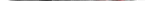 1台32奥林匹克平躺卧举床1、主架管材均采用不小于100X50Xδ3mm 光亮平椭圆管材                              
2、器材表面采用两喷两烤喷涂工艺，涂层检测符合环保要求。
3、靠垫采用PU发泡一体成型，面皮选用厚度不少于1.1mmPU材质，并通过环保检测；内置PU发泡海绵密度为120°，稳定舒适。                                                                             
4、铃片杆采用φ25光圆表面镀铬处理，外加φ50增强尼龙OP套，外表美观耐磨，且小孔及大孔铃片均可用。                                                             
5、底脚配高稳定性橡胶脚垫,可保护室内地板。                               
6、连接部位采用8.8级镀蓝白锌螺钉，使器材连接稳固。     
7、设计符合人体运动生理学和人体工学原理。
8、人性化调整设计使用者可轻易操作调整。
9、占地尺寸不小于：1650*1700*1000mm。                                          
10、净重不小于：70KG。2台33坐式推胸训练器1、主架管材均采用不小于100X50Xδ3mm 光亮平椭圆管材 。                         2、器材表面采用两喷两烤喷涂工艺，涂层检测符合环保要求。
3、坐、靠垫均采用PU发泡一体成型，面皮选用厚度不少于1.1mmPU材质，并通过环保检测；内置PU发泡海绵密度为120°，稳定舒适。坐垫可根据人体不同高度需求进行调节科学合理。                                                                                                                                                                             4、把手采用铝合金材质管材，进行氧化处理，表面光亮且握感舒适，经久耐用，永不褪色。                                                                                                 5、所有旋转轴不小于φ25。所有铃片杆均采用φ25光圆表面镀铬处理，外加φ50增强尼龙OP套，外表美观耐磨，且小孔及大孔铃片均可用。                                                                                             6、配有M20螺纹调节缓冲垫，抗压耐磨。                                                                                    7、底脚配高稳定性橡胶脚垫,可保护室内地板。                                                                             8、连接部位采用8.8级镀蓝白锌螺钉，使器材连接稳固。                                                                      9、所有电镀件均通过48小时盐雾测试。
10、设计符合人体运动生理学和人体工学原理。
11、人性化调整设计使用者可轻易操作调整。
12、占地尺寸不小于：1300*1300*1800mm。                                                                                      13、净重不小于：140KG，最大配重不小于:300KG.
14、需配铃片使用。1台34坐式背肌后展训练器1、主架管材均采用不小于100X50Xδ2.5mm 光亮平椭圆管材                              
2、器材表面采用两喷两烤喷涂工艺，涂层检测符合环保要求。
3、坐、靠垫均采用PU发泡一体成型，面皮选用厚度不少于1.1mmPU材质，并通过环保检测；内置PU发泡海绵密度为120°，稳定舒适。坐垫可根据人体不同高度需求进行调节科学合理。                                                                                              
4、把手采用铝合金材质管材，进行氧化处理，表面光亮且握感舒适，经久耐用，永不褪色。                                              
5、所有旋转轴不小于φ25。所有铃片杆均采用φ25光圆表面镀铬处理，外加φ50增强尼龙OP套，外表美观耐磨，且小孔及大孔铃片均可用。                      
6、配有M20螺纹调节缓冲垫，抗压耐磨。                                                
7、底脚配高稳定性橡胶脚垫,可保护室内地板。                               
8、连接部位采用8.8级镀蓝白锌螺钉，使器材连接稳固。     
9、所有电镀件均通过48小时盐雾测试。
10、设计符合人体运动生理学和人体工学原理。
11、人性化调整设计使用者可轻易操作调整。
12、占地尺寸不小于：1500*1300*1200mm。                                          
13、净重不小于：130KG，最大配重不小于:200KG.
14、需配铃片使用。1台35360多功能综合训练器1、主架管材均采用不小于100X50Xδ2.5mm 光亮平椭圆管材                              
2、器材表面采用两喷两烤喷涂工艺，涂层检测符合环保要求。
3、连接部位采用8.8级镀蓝白锌螺钉，使器材连接稳固。 
4、 整个框架稳定牢固
5、所有电镀件均通过48小时盐雾测试。
6、设计符合人体运动生理学和人体工程学原理。
7、占地尺寸不小于：5000*4100*2500mm。 
8、含小飞鸟、多把位引体向上架，双杠曲臂撑，炮台架，踏板，战绳训练架，悬吊训练架，铃片架、药球弹床、药球置物架、沙袋架、弹力带抗阻训练配套支架、壶铃哑铃墙球等功能小件置物架等多种功能架组合      1台368字拉力器1、材质：TPR+泡棉手柄
2、规格：8x12x1050mm
3、具有渐进阻力，任意角度和无重力惯性等优势特点。10根37筋膜枪1、转速：6挡可调
2、专业按摩头6个
3、使用电压：110-220V4个38电动治疗床1、最大承重不小于：150kg，
2、电机：铝推杆电机;
3、调节部位：升降、
4、珍珠棉、木板垫底；
5、产品尺寸不小于：200*60*90cm1张39健身计时器1、规格：60*20*4cm         
2、功能：时间，正记，倒记，秒表1个自射剑队管理中心体能器材，预算：68万元自射剑队管理中心体能器材，预算：68万元自射剑队管理中心体能器材，预算：68万元自射剑队管理中心体能器材，预算：68万元自射剑队管理中心体能器材，预算：68万元序号名称技术参数数量单位1超级训练带1、材质：天然乳胶
2、支持多功能的训练技巧，辅助力量训练，抗阻力训练，牵拉等。
3、规格：1.3/2.2/2.9/4.4/6.4/8.3cm各一条为一套34套2防爆健身球1、材质：PVC
2、用于健身与瑜伽运动，核心区力量训练，平衡稳定训练，提高本体感受。
3、规格：直径：ø65cm, 质量:1100g28个3半圆平衡球1、 产品描述：新颖的外观,底部贴合大面积 TPR 软胶，防滑。
2、规格:64*64*20cm
3、材质：PP+PE+PVC32个4悬吊训练带1、材质：织带：高密度尼龙；把手：橡胶 
2、悬吊训练是一种全能的训练体系，可以达成核心训练、上肢力量训练、下肢稳定性和拉伸等各项训练。
3、重量轻，便于携带。32条5振动瑜伽柱1、材质：EVA+PP
2、优越的振幅和震动提供了更深层肌肉激活和触发点释放。                                                              
3、内置锂电池，3档可调。
4、规格不小于：φ10*30cm36个6网球1、规格：1筒五个共40个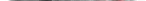 8筒7瑜伽垫1、材质： 橡胶+PU
2、规格不小于：173x61x0.3cm32条8浸塑哑铃1、材质：铸铁      
2、规格：1/2/3/4/5kg（3*28、4*16、1*30、2*14、5*14）                                                  3、表层浸塑，无毒无害，环保防锈。1套9钢丝跳绳1、材质：钢丝绳体+PP手柄
2、可用于热身，对心肺系统等各种脏器、协调性、姿态都有很大帮助。9根10宽边健腹轮1、材质：ABS, PP, TPR
2、规格：直径不小于 19cm                                                                                                              3、宽面轮设计，多角度锻炼，增强肌肉。14个击剑队体能训练器材击剑队体能训练器材1振动花生按摩器1、材质：硅胶
2、优越的振幅和震动提供了更深层肌肉激活和触发点释放。
3、造型小巧，方便携带，内置锂电池，3档可调。
4、规格不小于：φ9*18CM21个2PU一体直杆/曲柄杠铃1、规格：包含直杆/曲杆10/20/30/40/50kg各一根，共十根2副3PU哑铃1、材质：CPU
2、多重规格可选，采用高档CPU材质，用于肌力训练，肌肉复合动作训练。可修饰肌肉线条、强化肌肉纤维。
3、规格：2.5/5/7.5/10/12.5/15/17.5/20/22.5/25kg各一对共10对计275KG4套4腕力球1、健身减压，静音15个5握力器1、材质：钢质+PP,多档可调节
2、可有效提升使用者握力水平10个6半圆平衡球1、 产品描述：新颖的外观,底部贴合大面积 TPR 软胶，防滑。
2、规格:64*64*20cm
3、材质：PP+PE+PVC10个7弹力带1、材质： 乳胶
2、尺寸:不小于1500x150x0.35/0.6mm各10条
3、可有效改善肌力、身体活动能力和灵活性。20条8阻力带1、材质：乳胶
2、可帮助实现更强壮，更有型，更运动感的腿部和臀部。
3、规格不小于:600x30x1mm20条9超级训练带1、材质：天然乳胶
2、支持多功能的训练技巧，辅助力量训练，抗阻力训练，牵拉等。
3、规格：1.3/2.2/2.9/4.4/6.4/8.3cm各一条为一套10套108字拉力器1、材质：TPR+泡棉手柄
2、规格：8x12x1050mm
3、具有渐进阻力，任意角度和无重力惯性等优势特点。10根11体能训练绳1、材质：内芯绳材料：聚酯纤维 护套：涤纶 把手：PVC，绳采用16 股合成纤维编织而成，配有防磨护套及钢箍结构把手。
2、训练绳对速度、力量、爆发力的提高有相当助益，应具有柔软，
耐磨等特性。
3、规格：直径38mm.4根12防爆健身球1、材质：PVC
2、用于健身与瑜伽运动，核心区力量训练，平衡稳定训练，提高本体感受。
3、规格：直径：ø65cm, 质量:1100g6个13敏捷障碍栏 1、6只/套
2、宽度都是45cm 高度15/23/30cm
3、采用优质PVC材质，具有优质韧性，不易变形
4、耐磨损，可以反复使用
5、适用各项体能训练70个14保加利亚包1、属于高能量运动，能增强手臂、肩膀、背部、腿部等部位力量。
2、材质：PVC亮革
3、颜色：黑红
4、规格：5/10/15/20kg每套包含5/10/15/20kg各1个10个15沙袋1、材质：铁砂+潜水面料10套16可调节负重背心1、材质：铁+橡胶+尼龙  
2、颜色：黑色  
3、配重：10kg10套17实心球1、材质：天然橡胶
2、凹点设计和流线型皮纹面设计，抓握安全防滑。
3、规格：2/4/6/8/10kg各1个为一套。2套18筋膜枪1、转速：6挡可调
2、专业按摩头6个
3、使用电压：110-220V8个19钢丝跳绳1、材质：钢丝绳体+PP手柄
2、可用于热身，对心肺系统等各种脏器、协调性、姿态都有很大帮助。10根20弹跳训练凳1、材质：钢管
2、不同高度的凳子可作为各种训练的辅助用具和编组式起跳练习。
3、规格：12"；18"；20"；24"；30"；36"；40"；42"，共8个2套飞碟体能飞碟体能1半圆平衡球1、 产品描述：新颖的外观,底部贴合大面积 TPR 软胶，防滑。
2、规格:64*64*20cm
3、材质：PP+PE+PVC12个2NBR瑜伽垫1、材质： NBR
2、规格不小于：180x60x0.8cm
3、高密度、高韧性、质地柔软，弹性极佳，可减少身体与地面接触的疼痛感。20条3浸塑哑铃1、材质：铸铁  
2、规格： 3公斤/20只，4公斤/16只，5公斤/4只1套4筋膜枪1、转速：6挡可调
2、专业按摩头6个
3、使用电压：110-220V8个6振动瑜伽柱1、材质：EVA+PP
2、优越的振幅和震动提供了更深层肌肉激活和触发点释放。                                                              
3、内置锂电池，3档可调。
4、规格不小于：φ10*30cm4个7钢丝跳绳1、材质：钢丝绳体+PP手柄
2、可用于热身，对心肺系统等各种脏器、协调性、姿态都有很大帮助。10根88字拉力器1、材质：TPR+泡棉手柄
2、规格：8x12x1050mm
3、具有渐进阻力，任意角度和无重力惯性等优势特点。10根9弹力带1、材质： 乳胶
2、尺寸:不小于1500x150x0.35/0.6mm各10条
3、可有效改善肌力、身体活动能力和灵活性。20条10宽边健腹轮1、材质：ABS, PP, TPR
2、规格：直径不小于 19cm                                                                                                              3、宽面轮设计，多角度锻炼，增强肌肉。14个11俯卧撑支架1、俯卧撑是力量素质训练的重要内容之一。其主要作用是提高上肢、胸部、背部和腹部的肌肉力量。所需空间小，无需任何器械但十分有效。
2、材质：ABS+TPR20只12可调握力器1、材质：钢质+PP,多档可调节
2、可有效提升使用者握力水平20只13筋膜枪1、转速：6挡可调
2、专业按摩头6个
3、使用电压：110-220V8个14奥林匹克综合训练架（带举重平台）带举重平台(平台占地尺寸：不小于400*200*2CM)
1、整个框架稳定牢固
2、附件与机架接触部位采用尼龙垫板隔开，防止磕碰
3.器材表面采用两喷两烤喷涂工艺，涂层检测符合环保要求。
4.铃片杆采用φ25光圆表面镀铬处理，外加φ50增强尼龙OP套，外表美观耐磨，且小孔及大孔铃片均可用。      
5.所有电镀件均通过48小时盐雾测试
6、底脚配高稳定性橡胶脚垫,可保护室内地板。                                                                       7、连接部位采用8.8级镀蓝白锌螺钉，使器材连接稳固。                                     
8、设计符合人体运动生理学和人体工学原理。
9、人性化调整设计使用者可轻易操作调整。
10.  毛重/净重：不小于500/400kg   
11.含自由深蹲小托架，安全深蹲托架，多把位引体向上架，辅助引体向上踏板，双杠曲臂撑，炮台架，战绳架，杠铃杠架、可移动式铃片架、悬吊训练支架、弹力带抗阻训练配套支架等多种功能架组合1台15小飞鸟1、主架管材均采用不小于100×50×δ2.5mm光亮平椭圆管材。
2、镀硬铬导杆，静音顺滑，耐磨耐腐；400磅精加工配重选择片, 材质为全钢，耐冲击，表面进行六面加工后电泳处理，选择插销选用强磁插销，调节方便，安全可靠。                                                                                            3、配重选择片两侧铁皮护罩，护罩表面经过静电喷涂处理，厚度δ1.2mm，可有效保护人体不受伤害；采用银色PVC边条镶边，外观美观大方。内侧护罩配有运动说明图片，上面有操作说明、起止动作说明图、注意事项、锻炼部位图示等，直观明了简单易懂。
4、航空级自润滑含油钢丝绳直径不小于φ6mm，保证有效使用寿命不小于50万次；高强度塑料滑轮，直径不小于φ90mm/114mm，操作舒适，有静音效果，同时配有防护罩。                                                                                                         
5、器材表面采用两喷两烤喷涂工艺，涂层检测符合环保要求。
6、左右把手可调节高度，训练多样，多把位引体向上，科学合理。
7、底脚配高稳定性橡胶脚垫,可保护室内地板。
8、连接部位采用8.8级镀蓝白锌螺钉，使器材连接稳固。                                                                             9、所有电镀件均通过48小时盐雾测试。
10、设计符合人体运动生理学和人体工学原理。
11、人性化调整设计使用者可轻易操作调整。
12、占地尺寸不小于：1600*900*2200mm；
13、机台净重不小于：350㎏；
14、锻炼部位: 多功能。1台16商用电动跑步机1、仪表功能：坡度/LED/时间/速度/距离/心率/热量                                                                                     
2、连续功率不小于:3.0HP                                     
3、调速范围:1.0-25KM/H                                               
4、升降坡度:0-20%                                                        
5、展开尺寸不小于:2100*920*1500MM                                    
6、最大载重不小于:180KG                                                   
7、跑道面积不小于:1500*600MM
8、跑板厚度：不小于 25MM，跑带厚度尺寸：不小于3MM
9、控制台：LED显示屏
10、最大输出功率不小于：4.5HP
11、跑带驱动电机及调速电源：AC3HP
12、具有急停与软停止功能，多媒体系统，立体声高保真音响，时间、距离、卡路里设置，编程跑模式，记步显示功能，速度/坡度直选按键，故障自检系统，手握测心率功能，硅胶减震系统，高密度耐磨弹性跑板，跑带印字提醒运动安全，防滑边条，自动加油顺滑系统。
备注:系统支持USB接口，2.0音箱系统、耳机、故障自检系统。2台